                            ПРОЕКТ
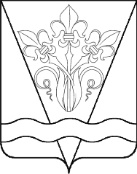 СОВЕТ БОЙКОПОНУРСКОГО СЕЛЬСКОГО ПОСЕЛЕНИЯКАЛИНИНСКОГО РАЙОНАРЕШЕНИЕот                                                                                                            №                     .хутор БойкопонураОб утверждении формы реестра муниципального имуществаБойкопонурского сельского поселения Калининского районаВ соответствии с пунктом 5 статьи 51 Федерального закона от 06.10.2003 №131-ФЗ "Об общих принципах организации местного самоуправления в Российской Федерации", с приказом Министерства экономического развития Российской Федерации от 30.08.2011 № 424 "Об утверждении порядка ведения органами местного самоуправления реестров муниципального имущества", и статьями 24, 65 Устава Бойкопонурского сельского поселения Калининского района, Совет Бойкопонурского сельского поселения Калининского района      р е ш и л: Утвердить форму ведения реестра муниципального имущества Бойкопонурского сельского поселения Калининского района согласно приложению № 1.Признать утратившим силу решение Совета Бойкопонурского сельского поселения Калининского от 27 февраля 2019 года № 166 «Об утверждении реестра муниципального имущества Бойкопонурского сельского поселения Калининского района».Утвердить реестр муниципального имущества Бойкопонурского сельского поселения Калининского района согласно приложению № 2.Контроль за выполнением настоящего решения возложить на постоянную комиссию Совета Бойкопонурского сельского поселения Калининского района по бюджету, экономике, налогам и распоряжению муниципальной собственностью (Чуклин). Решение вступает в силу со дня его подписания и распространяется на правоотношения, возникшие с 1 января 2019 года.Глава Бойкопонурского сельского поселения Калининского района                                                                          Ю.П. Ченских                        Приложение № 1 к распоряжению главыБойкопонурского сельского поселения			   Калининского района«____»_______2019г.  №___Реестр муниципального имуществаРаздел 1. Сведения о муниципальном недвижимом имуществеРаздел 2. Сведения о муниципальном движимом имуществеРаздел 3. Сведения о муниципальных унитарных предприятиях, муниципальных учреждениях, хозяйственных обществах, товариществах, акции, доли (вклады) в уставном (складочном) капитале которых принадлежат муниципальному образованию, иных юридических лицах, в которых муниципальное образование является учредителем (участником)              Приложение № 2 к распоряжению главыБойкопонурского сельского поселения			   Калининского района«____»_______2019г.  №___РЕЕСТР МУНИЦИПАЛЬНОГО ИМУЩЕСТВА АДМИНИСТРАЦИИ БОЙКОПОНУРСКОГО СЕЛЬСКОГО ПОСЕЛЕНИЯ КАЛИНИНСКОГО РАЙОНА на 01.01.2019 г.СВЕДЕНИЯ О МУНИЦИПАЛЬНОМ НЕДВИЖИМОМ  ИМУЩЕСТВЕ, НАХОДЯЩЕГОСЯ  В МУНИЦИПАЛЬНОЙ СОБСТВЕННОСТИ АДМИНИСТРАЦИИ БОЙКОПОНУРСКОГО СЕЛЬСКОГО ПОСЕЛЕНИЯ КАЛИНИНСКОГО РАЙОНА2. СВЕДЕНИЯ О МУНИЦИПАЛЬНОМ ДВИЖИМОМ  ИМУЩЕСТВЕ, НАХОДЯЩЕГОСЯ  В МУНИЦИПАЛЬНОЙ СОБСТВЕННОСТИ АДМИНИСТРАЦИИ БОЙКОПОНУРСКОГО СЕЛЬСКОГО ПОСЕЛЕНИЯ КАЛИНИНСКОГО РАЙОНА3.  СВЕДЕНИЯ О МУНИЦИПАЛЬНЫХ УНИТАРНЫХ ПРЕДПРИЯТИЯХ, МУНИЦИПАЛЬНЫХ УЧРЕЖДЕНИЯХ, ХОЗЯЙСТВЕННЫХ ОБЩЕСТВАХ, ТОВАРИЩЕСТВАХ, АКЦИИ, ДОЛИ (ВКЛАДЫ) В УСТАВНОМ (СКЛАДОЧНОМ) КАПИТАЛЕ КОТОРЫХ ПРИНАДЛЕЖАТ МУНИЦИПАЛЬНЫМ ОБРАЗОВАНИЯМ, ИНЫХ ЮРИДИЧЕСКИХ ЛИЦАХ, В КОТОРЫХ МУНИЦИПАЛЬНОЕ ОБРАЗОВАНИЕ ЯВЛЯЕТСЯ УЧРЕДИТЕЛЕМ (УЧАСТНИКОМ)Глава Бойкопонурскогосельского поселения 	Калининского района                                                                                                                                                 Ченских Ю.П.№
п/пНаименование недвижимого имуществаАдрес (местоположение) недвижимого имуществаКадастровый номер муниципального недвижимого имуществаПлощадь, протяженность и (или) иные параметры, характеризующие физические свойства недвижимого имуществаСведения о балансовой стоимости недвижимого имущества и начисленной амортизации (износе)Сведения о кадастровой стоимости недвижимого имуществаДаты возникновения и прекращения права муниципальной собственности на недвижимое имуществоРеквизиты документов - оснований возникновения (прекращения) права муниципальной собственности на недвижимое имуществоСведения о правообладателе муниципального недвижимого имуществаСведения об установленных в отношении муниципального недвижимого имущества ограничениях (обременениях) с указанием основания и даты их возникновения и прекращения1234567891011№
п/пНаименование движимого имуществаСведения о балансовой стоимости движимого имущества и начисленной амортизации (износе)Даты возникновения и прекращения права муниципальной собственности на движимое имуществоРеквизиты документов - оснований возникновения (прекращения) права муниципальной собственности на движимое имуществоСведения о правообладателе муниципального движимого имуществаСведения об установленных в отношении муниципального движимого имущества ограничениях (обременениях) с указанием основания и даты их возникновения и прекращения1234567№
п/пПолное наименование и организационно-правовая форма юридического лицаАдрес (местонахождение)Основной государственный регистрационный номер и дата государственной регистрацииРеквизиты документа - основания создания юридического лица (участия муниципального образования в создании (уставном капитале) юридического лица)Данные о балансовой и остаточной стоимости основных средств (фондов)Среднесписочная численность работников1234567№ п/пНаименование недвижимого имуществаАдрес (местоположение)недвижимого имуществаКадастровый номер муниципального недвижимого имуществаПлощадь, протяженность и(или) иные параметры, характеризующие физические свойства недвижимого имуществаСведения о балансовой стоимости недвижимого имущества и начисленной амортизации (износе)Сведенияо кадастровой стоимости недвижимого имуществаДата возникновения и прекращения права муниципальной собственности на недвижимоеимуществоРеквизиты документов–оснований возникновения (прекращения) права муниципальной собственностиСведенияо правообладателемуниципального недвижимогоимуществаСведения об установленныхв отношении муниципального недвижимого имущества ограничениях (обременениях) с указанием основания и даты их возникновенияи прекращения12345678910111Детская площадка (Долиновское)Инв.№1.013.8.0007Российская Федерация,Краснодарский край,Калининский район,х.Бойкопонура,ул.Бойко, 180 000,0001,03,2013Акт сдачи-приемки №1Администрация Бойкопонурского сельского поселения Калининского района2Детская площадка 2016Инв.№1.011.3.0002Российская Федерация,Краснодарский край,Калининский район,х.Бойкопонура,ул.Бойко,175 000,0011.01.2016Акт сдачи-приемки №2Администрация Бойкопонурского сельского поселения Калининского района3ДорогаИнв.№1.080.1.0002Российская Федерация,Краснодарский край,Калининский район,х.Бойкопонура,ул.Бойко200м. грунтов.2620м.-асфальт420м.гравийн.Закон Кран.кр.№1059 от 04.07.2006г. «О разграничении имущества, находящегося в собственности муниципального образования Калининский район, между вновь образованными сельскими поселениями и мун.образ. Калининский район, в состав которого они входят»  Казна Бойкопонурского сельского поселения 4ДорогаИнв.№1.080.1.0003Российская Федерация,Краснодарский край,Калининский район,х.Бойкопонура,ул.Ленина2010м. асфальтЗакон Кран.кр.№1059 от 04.07.2006г. «О разграничении имущества, находящегося в собственности муниципального образования Калининский район, между вновь образованными сельскими поселениями и мун.образ. Калининский район, в состав которого они входят»  Казна Бойкопонурского сельского поселения 5ДорогаИнв.№1.080.1.0004Российская Федерация,Краснодарский край,Калининский район,х.Бойкопонура,ул.Молодежная2550м. асфальт.Закон Кран.кр.№1059 от 04.07.2006г. «О разграничении имущества, находящегося в собственности муниципального образования Калининский район, между вновь образованными сельскими поселениями и мун.образ. Калининский район, в состав которого они входят»  Казна Бойкопонурского сельского поселения 6ДорогаИнв.№1.080.1.0005Российская Федерация,Краснодарский край,Калининский район,х.Бойкопонура,ул.Юбилейная100м. грунтов.690м.-асфальт.Закон Кран.кр.№1059 от 04.07.2006г. «О разграничении имущества, находящегося в собственности муниципального образования Калининский район, между вновь образованными сельскими поселениями и мун.образ. Калининский район, в состав которого они входят»  Казна Бойкопонурского сельского поселения 7ДорогаИнв.№1.080.1.0006Российская Федерация,Краснодарский край,Калининский район,х.Бойкопонура,ул.Садовая3000м. асфальт.Закон Кран.кр.№1059 от 04.07.2006г. «О разграничении имущества, находящегося в собственности муниципального образования Калининский район, между вновь образованными сельскими поселениями и мун.образ. Калининский район, в состав которого они входят»  Казна Бойкопонурского сельского поселения 8ДорогаИнв.№1.080.1.0008Российская Федерация,Краснодарский край,Калининский район,х.Бойкопонура,ул.Степная2750м. грунтов.Закон Кран.кр.№1059 от 04.07.2006г. «О разграничении имущества, находящегося в собственности муниципального образования Калининский район, между вновь образованными сельскими поселениями и мун.образ. Калининский район, в состав которого они входят»  Казна Бойкопонурского сельского поселения 9ДорогаИнв.№1.080.1.0009Российская Федерация,Краснодарский край,Калининский район,х.Бойкопонура,ул.Мира290м. грунтов.300м. асфальт.Закон Кран.кр.№1059 от 04.07.2006г. «О разграничении имущества, находящегося в собственности муниципального образования Калининский район, между вновь образованными сельскими поселениями и мун.образ. Калининский район, в состав которого они входят»  Казна Бойкопонурского сельского поселения 10ДорогаИнв.№1.080.1.0010Российская Федерация,Краснодарский край,Калининский район,х.Бойкопонура,ул.Береговая420м. асфальт.Закон Кран.кр.№1059 от 04.07.2006г. «О разграничении имущества, находящегося в собственности муниципального образования Калининский район, между вновь образованными сельскими поселениями и мун.образ. Калининский район, в состав которого они входят»  Казна Бойкопонурского сельского поселения 11ДорогаИнв.№1.080.1.0011Российская Федерация,Краснодарский край,Калининский район,х.Бойкопонура,пер.Дружбы250м. грунтов.Закон Кран.кр.№1059 от 04.07.2006г. «О разграничении имущества, находящегося в собственности муниципального образования Калининский район, между вновь образованными сельскимфи поселениями и мун.образ. Калининский район, в состав которого они входят»  Казна Бойкопонурского сельского поселения 12ДорогаИнв.№1.080.1.0012Российская Федерация,Краснодарский край,Калининский район,с.Долиновскоегравийн. 350м.Закон Кран.кр.№1059 от 04.07.2006г. «О разграничении имущества, находящегося в собственности муниципального образования Калининский район, между вновь образованными сельскими поселениями и мун.образ. Калининский район, в состав которого они входят»  Казна Бойкопонурского сельского поселения 13ДорогаИнв.№1.080.1.0013Российская Федерация,Краснодарский край,Калининский район,х.Васильевкагравий 1,6 км.Закон Кран.кр.№1059 от 04.07.2006г. «О разграничении имущества, находящегося в собственности муниципального образования Калининский район, между вновь образованными сельскими поселениями и мун.образ. Калининский район, в состав которого они входят»  Казна Бойкопонурского сельского поселения 14Дороги Инв.№1.080.1.0007Российская Федерация,Краснодарский край,Калининский район,ст.Андреевская,ул.Красная800 м  гравийн1400 м асфальтЗакон Кран.кр.№1059 от 04.07.2006г. «О разграничении имущества, находящегося в собственности муниципального образования Калининский район, между вновь образованными сельскими поселениями и мун.образ. Калининский район, в состав которого они входят»  Казна Бойкопонурского сельского поселения 15ДорогаИнв.№1.080.1.0014Российская Федерация,Краснодарский край,Калининский район,ст.Андреевская,ул.Школьная800м. грунтов.1700м. асфальт.Закон Кран.кр.№1059 от 04.07.2006г. «О разграничении имущества, находящегося в собственности муниципального образования Калининский район, между вновь образованными сельскими поселениями и мун.образ. Калининский район, в состав которого они входят»  Казна Бойкопонурского сельского поселения 16ДорогаИнв.№1.080.1.0016Российская Федерация,Краснодарский край,Калининский район,ст.Андреевскаяул.Северная400м. гравийн.Закон Кран.кр.№1059 от 04.07.2006г. «О разграничении имущества, находящегося в собственности муниципального образования Калининский район, между вновь образованными сельскими поселениями и мун.образ. Калининский район, в состав которого они входят»  Казна Бойкопонурского сельского поселения 17ДорогаИнв.№1.080.1.0015Российская Федерация,Краснодарский край,Калининский район,ст.Андреевская,ул.Садовая1600м. грунтов.Закон Кран.кр.№1059 от 04.07.2006г. «О разграничении имущества, находящегося в собственности муниципального образования Калининский район, между вновь образованными сельскими поселениями и мун.образ. Калининский район, в состав которого они входят»  Казна Бойкопонурского сельского поселения 18ДорогаИнв.№1.080.1.0017Российская Федерация,Краснодарский край,Калининский район,ст.Андреевская,ул.Центральная500м. асфальт.1000м. гравийн.Закон Кран.кр.№1059 от 04.07.2006г. «О разграничении имущества, находящегося в собственности муниципального образования Калининский район, между вновь образованными сельскими поселениями и мун.образ. Калининский район, в состав которого они входят»  Казна Бойкопонурского сельского поселения 19ДорогаИнв.№1.080.1.0018Российская Федерация,Краснодарский край,Калининский район,ст.Андреевская,ул.Торговая1600м. грунтов.Закон Кран.кр.№1059 от 04.07.2006г. «О разграничении имущества, находящегося в собственности муниципального образования Калининский район, между вновь образованными сельскими поселениями и мун.образ. Калининский район, в состав которого они входят»  Казна Бойкопонурского сельского поселения 20ДорогаИнв.№1.080.1.0019Российская Федерация,Краснодарский край,Калининский район,ст.Андреевская,ул.Политотдельская1300м. грунтовЗакон Кран.кр.№1059 от 04.07.2006г. «О разграничении имущества, находящегося в собственности муниципального образования Калининский район, между вновь образованными сельскими поселениями и мун.образ. Калининский район, в состав которого они входят»  Казна Бойкопонурского сельского поселения 21ДорогаИнв.№1.080.1.0020Российская Федерация,Краснодарский край,Калининский район,ст.Андреевская,ул. Матросова1000м. грунтов.Закон Кран.кр.№1059 от 04.07.2006г. «О разграничении имущества, находящегося в собственности муниципального образования Калининский район, между вновь образованными сельскими поселениями и мун.образ. Калининский район, в состав которого они входят»  Казна Бойкопонурского сельского поселения 22ДорогаИнв.№1.080.1.0021Российская Федерация,Краснодарский край,Калининский район,ст.Андреевская,ул.Чкалова800м. грунтов.Закон Кран.кр.№1059 от 04.07.2006г. «О разграничении имущества, находящегося в собственности муниципального образования Калининский район, между вновь образованными сельскими поселениями и мун.образ. Калининский район, в состав которого они входят»  Казна Бойкопонурского сельского поселения 23ДорогаИнв.№1.080.1.0022Российская Федерация,Краснодарский край,Калининский район,ст.Андреевская,ул.Южная400м. грунтов.400м. асфальт.Закон Кран.кр.№1059 от 04.07.2006г. «О разграничении имущества, находящегося в собственности муниципального образования Калининский район, между вновь образованными сельскими поселениями и мун.образ. Калининский район, в состав которого они входят»  Казна Бойкопонурского сельского поселения 24ДорогаИнв.№1.080.1.0023Российская Федерация,Краснодарский край,Калининский район,ст.Андреевская,ул.Короткая400м. грунтов.Закон Кран.кр.№1059 от 04.07.2006г. «О разграничении имущества, находящегося в собственности муниципального образования Калининский район, между вновь образованными сельскими поселениями и мун.образ. Калининский район, в состав которого они входят»  Казна Бойкопонурского сельского поселения 25ДорогаИнв.№1.080.1.0024Российская Федерация,Краснодарский край,Калининский район,ст.Андреевская,ул.Огородная650м. грунтов.Закон Кран.кр.№1059 от 04.07.2006г. «О разграничении имущества, находящегося в собственности муниципального образования Калининский район, между вновь образованными сельскими поселениями и мун.образ. Калининский район, в состав которого они входят»  Казна Бойкопонурского сельского поселения 26ДорогаИнв.№1.080.1.0025Российская Федерация,Краснодарский край,Калининский район,ст.Андреевская,ул.Курганная400м. грунтовЗакон Кран.кр.№1059 от 04.07.2006г. «О разграничении имущества, находящегося в собственности муниципального образования Калининский район, между вновь образованными сельскими поселениями и мун.образ. Калининский район, в состав которого они входят»  Казна Бойкопонурского сельского поселения 27ДорогаИнв.№1.080.1.0026Российская Федерация,Краснодарский край,Калининский район,ст.Андреевская,ул.Кузнечная650 м. грунтов.Закон Кран.кр.№1059 от 04.07.2006г. «О разграничении имущества, находящегося в собственности муниципального образования Калининский район, между вновь образованными сельскими поселениями и мун.образ. Калининский район, в состав которого они входят»  Казна Бойкопонурского сельского поселения 28ДорогаИнв.№1.080.1.0027Российская Федерация,Краснодарский край,Калининский район,ст.Андреевская,ул.Новая1000м. грунтов.Закон Кран.кр.№1059 от 04.07.2006г. «О разграничении имущества, находящегося в собственности муниципального образования Калининский район, между вновь образованными сельскими поселениями и мун.образ. Калининский район, в состав которого они входят»  Казна Бойкопонурского сельского поселения 29ДорогаИнв.№1.080.1.0028Российская Федерация,Краснодарский край,Калининский район,ст.Андреевская,ул.Восточная1150 м. грунтовЗакон Кран.кр.№1059 от 04.07.2006г. «О разграничении имущества, находящегося в собственности муниципального образования Калининский район, между вновь образованными сельскими поселениями и мун.образ. Калининский район, в состав которого они входят»  Казна Бойкопонурского сельского поселения 30ДорогаИнв.№1.080.1.0029Российская Федерация,Краснодарский край,Калининский район,ст.Андреевская,ул.Степная700м. грунтов.Закон Кран.кр.№1059 от 04.07.2006г. «О разграничении имущества, находящегося в собственности муниципального образования Калининский район, между вновь образованными сельскими поселениями и мун.образ. Калининский район, в состав которого они входят»  Казна Бойкопонурского сельского поселения 31ДорогаИнв.№1.080.1.0030Российская Федерация,Краснодарский край,Калининский район,ст.Андреевская, ул.Маяковского1250м. грунтов.Закон Кран.кр.№1059 от 04.07.2006г. «О разграничении имущества, находящегося в собственности муниципального образования Калининский район, между вновь образованными сельскими поселениями и мун.образ. Калининский район, в состав которого они входят»  Казна Бойкопонурского сельского поселения 32ДорогаИнв.№1.080.1.0031Российская Федерация,Краснодарский край,Калининский район,ст.Андреевская,ул.Первомайская1900м. грунтов.Закон Кран.кр.№1059 от 04.07.2006г. «О разграничении имущества, находящегося в собственности муниципального образования Калининский район, между вновь образованными сельскими поселениями и мун.образ. Калининский район, в состав которого они входят»  Казна Бойкопонурского сельского поселения 33ДорогаИнв.№1.080.1.0032Российская Федерация,Краснодарский край,Калининский район,ст.Андреевская,ул.Колхозная400м. гравийн.Закон Кран.кр.№1059 от 04.07.2006г. «О разграничении имущества, находящегося в собственности муниципального образования Калининский район, между вновь образованными сельскими поселениями и мун.образ. Калининский район, в состав которого они входят»  Казна Бойкопонурского сельского поселения 34ДорогаИнв.№1.080.1.0033Российская Федерация,Краснодарский край,Калининский район,ст.Андреевская,пер.Молодежный200м. гравийн.Закон Кран.кр.№1059 от 04.07.2006г. «О разграничении имущества, находящегося в собственности муниципального образования Калининский район, между вновь образованными сельскими поселениями и мун.образ. Калининский район, в состав которого они входят»  Казна Бойкопонурского сельского поселения 35ДорогаИнв.№1.080.1.0034Российская Федерация,Краснодарский край,Калининский район,ст.Андреевская,пер.Рыбный200м. грунтов.Закон Кран.кр.№1059 от 04.07.2006г. «О разграничении имущества, находящегося в собственности муниципального образования Калининский район, между вновь образованными сельскими поселениями и мун.образ. Калининский район, в состав которого они входят»  Казна Бойкопонурского сельского поселения 36ДорогаИнв.№1.080.1.0036Российская Федерация,Краснодарский край,Калининский район,ст.Андреевская,пер.Зеленый500м. грунтов.Закон Кран.кр.№1059 от 04.07.2006г. «О разграничении имущества, находящегося в собственности муниципального образования Калининский район, между вновь образованными сельскими поселениями и мун.образ. Калининский район, в состав которого они входят»  Казна Бойкопонурского сельского поселения 37ДорогаИнв.№1.080.1.0035Российская Федерация,Краснодарский край,Калининский район,ст.Андреевская,ул.Комсомольская 1100 м. грунтов.Закон Кран.кр.№1059 от 04.07.2006г. «О разграничении имущества, находящегося в собственности муниципального образования Калининский район, между вновь образованными сельскими поселениями и мун.образ. Калининский район, в состав которого они входят»  Казна Бойкопонурского сельского поселения 38ДорогаИнв.№1.080.1.0037Российская Федерация,Краснодарский край,Калининский район,ст.Андреевская, пер.Верхний250м. грунтов.Закон Кран.кр.№1059 от 04.07.2006г. «О разграничении имущества, находящегося в собственности муниципального образования Калининский район, между вновь образованными сельскими поселениями и мун.образ. Калининский район, в состав которого они входят»  Казна Бойкопонурского сельского поселения 39ДорогаИнв.№1.080.1.0038Российская Федерация,Краснодарский край,Калининский район,ст.Андреевская, пер.Узкий200м. грунтов.Закон Кран.кр.№1059 от 04.07.2006г. «О разграничении имущества, находящегося в собственности муниципального образования Калининский район, между вновь образованными сельскими поселениями и мун.образ. Калининский район, в состав которого они входят»  Казна Бойкопонурского сельского поселения 40обелиск воинамгос .номер 1360Инв.№1.080.1.0039Российская Федерация,Краснодарский край,Калининский район,ст.АндреевскаяЗакон Кран.кр.№1059 от 04.07.2006г. «О разграничении имущества, находящегося в собственности муниципального образования Калининский район, между вновь образованными сельскими поселениями и мун.образ. Калининский район, в состав которого они входят»  Казна Бойкопонурского сельского поселения 41Братская могила красноармейцев, погибших в годы Гражданской войныгос.номер 1361Инв.№1.080.1.0040Российская Федерация,Краснодарский край,Калининский район,ст.Андреевская(сош№8)Закон Кран.кр.№1059 от 04.07.2006г. «О разграничении имущества, находящегося в собственности муниципального образования Калининский район, между вновь образованными сельскими поселениями и мун.образ. Калининский район, в состав которого они входят»  Казна Бойкопонурского сельского поселения 42Братская могила  советских воиновгос.номер 1362Инв.№1.080.1.0041Российская Федерация,Краснодарский край,Калининский район,ст.Андреевская,кладбищеЗакон Кран.кр.№1059 от 04.07.2006г. «О разграничении имущества, находящегося в собственности муниципального образования Калининский район, между вновь образованными сельскими поселениями и мун.образ. Калининский район, в состав которого они входят»  Казна Бойкопонурского сельского поселения 43Братская могила  советских  воиновгос.номер 1363Инв.№1.080.1.0042Российская Федерация,Краснодарский край,Калининский район,ст.Андреевская,СОШ №8Закон Кран.кр.№1059 от 04.07.2006г. «О разграничении имущества, находящегося в собственности муниципального образования Калининский район, между вновь образованными сельскими поселениями и мун.образ. Калининский район, в состав которого они входят»  Казна Бойкопонурского сельского поселения 44Братская могила  советских воиновгос.номер 1365Инв.№1.080.1.0043Российская Федерация,Краснодарский край,Калининский район,х.Бойкопонура,( около  здания правления ОАО Племзавод  «Дружба»Закон Кран.кр.№1059 от 04.07.2006г. «О разграничении имущества, находящегося в собственности муниципального образования Калининский район, между вновь образованными сельскими поселениями и мун.образ. Калининский район, в состав которого они входят»  Казна Бойкопонурского сельского поселения 45Братская могила советских воинов, гос. номер 1366Инв.№1.080.1.0044Российская Федерация,Краснодарский край,Калининский район,х.Бойкопонура,(около зданияправления ОАОПлемзавод  «Дружба»Закон Кран.кр.№1059 от 04.07.2006г. «О разграничении имущества, находящегося в собственности муниципального образования Калининский район, между вновь образованными сельскими поселениями и мун.образ. Калининский район, в состав которого они входят»  Казна Бойкопонурского сельского поселения 46СтадионИнв.№1.080.1.0045Российская Федерация,Краснодарский край,Калининский район,ст.Андреевская,ул.ШкольнаяЗакон Кран.кр.№1059 от 04.07.2006г. «О разграничении имущества, находящегося в собственности муниципального образования Калининский район, между вновь образованными сельскими поселениями и мун.образ. Калининский район, в состав которого они входят»  Казна Бойкопонурского сельского поселения 47Кладбище (зем. участок)Инв.№1.080.1.0046Российская Федерация,Краснодарский край,Калининский район,ст.Андреевская,ул.Школьнаяпл. 3,69 гаЗакон Кран.кр.№1059 от 04.07.2006г. «О разграничении имущества, находящегося в собственности муниципального образования Калининский район, между вновь образованными сельскими поселениями и мун.образ. Калининский район, в состав которого они входят»  Казна Бойкопонурского сельского поселения 48Кладбище (зем.участок)Инв.№1.080.1.0048Российская Федерация,Краснодарский край,Калининский район,х.Бойкопонурапл. 0,88 гаЗакон Кран.кр.№1059 от 04.07.2006г. «О разграничении имущества, находящегося в собственности муниципального образования Калининский район, между вновь образованными сельскими поселениями и мун.образ. Калининский район, в состав которого они входят»  Казна Бойкопонурского сельского поселения 49Кладбище (зем. участок)Инв.№1.080.1.0047Российская Федерация,Краснодарский край,Калининский район,с.Долиновскоепл. 0,80 га.Закон Кран.кр.№1059 от 04.07.2006г. «О разграничении имущества, находящегося в собственности муниципального образования Калининский район, между вновь образованными сельскими поселениями и мун.образ. Калининский район, в состав которого они входят»  Казна Бойкопонурского сельского поселения 50ПаркИнв.№1.080.1.0049Российская Федерация,Краснодарский край,Калининский район,х.Бойкопонура,ул.ЛенинаЗакон Кран.кр.№1059 от 04.07.2006г. «О разграничении имущества, находящегося в собственности муниципального образования Калининский район, между вновь образованными сельскими поселениями и мун.образ. Калининский район, в состав которого они входят»  Казна Бойкопонурского сельского поселения 51ПаркИнв.№1.080.1.0050Российская Федерация,Краснодарский край,Калининский район,ст.АндреевскаяЗакон Кран.кр.№1059 от 04.07.2006г. «О разграничении имущества, находящегося в собственности муниципального образования Калининский район, между вновь образованными сельскими поселениями и мун.образ. Калининский район, в состав которого они входят»  Казна Бойкопонурского сельского поселения 52Водопроводные сетиИнв.№1.080.1.0051Российская Федерация,Краснодарский край,Калининский район,ст.Андреевская, ул.Школьная 2,5 км17.11.2009Акт сдачи-приемки №б/нКазна Бойкопонурского сельского поселения 53Водопроводные сетиИнв.№1.080.1.0052Российская Федерация,Краснодарский край,Калининский район,ст.Андреевская,ул.Красная2,2 км17.11.2009Акт сдачи-приемки №б/нКазна Бойкопонурского сельского поселения 54Водопроводные сетиИнв.№1.080.1.0053Российская Федерация,Краснодарский край,Калининский район,ст.Андреевская, ул.Северная0,4км17.11.2009Акт сдачи-приемки №б/нКазна Бойкопонурского сельского поселения 55Водопроводные сетиИнв.№1.080.1.0054Российская Федерация,Краснодарский край,Калининский район,ст.Андреевская,ул.Садовая1,6 км17.11.2009Акт сдачи-приемки №б/нКазна Бойкопонурского сельского поселения 56Водопроводные сетиИнв.№1.080.1.0055Российская Федерация,Краснодарский край,Калининский район,ст.Андреевская, ул.Центральная1,5 км17.11.2009Акт сдачи-приемки №б/нКазна Бойкопонурского сельского поселения 57Водопроводные сетиИнв.№1.080.1.0056Российская Федерация,Краснодарский край,Калининский район,ст.Андреевская, ул.Торговая1,6 км17.11.2009Акт сдачи-приемки №б/нКазна Бойкопонурского сельского поселения 58Водопроводные сетиИнв.№1.080.1.0057Российская Федерация,Краснодарский край,Калининский район,ст.Андреевская,  ул.Политотдельная1,3 км17.11.2009Акт сдачи-приемки №б/нКазна Бойкопонурского сельского поселения 59Водопроводные сетиИнв.№1.080.1.0058Российская Федерация,Краснодарский край,Калининский район,ст.Андреевская, ул.Матросова1,0 км17.11.2009Акт сдачи-приемки №б/нКазна Бойкопонурского сельского поселения 60Водопроводные сетиИнв.№1.080.1.0059Российская Федерация,Краснодарский край,Калининский район,ст.Андреевская, ул.Чкалова0,8 км17.11.2009Акт сдачи-приемки №б/нКазна Бойкопонурского сельского поселения 61Водопроводные сетиИнв.№1.080.1.0060Российская Федерация,Краснодарский край,Калининский район,ст.Андреевская, ул.Южная0,8 км17.11.2009Акт сдачи-приемки №б/нКазна Бойкопонурского сельского поселения 62Водопроводные сетиИнв.№1.080.1.0061Российская Федерация,Краснодарский край,Калининский район,ст.Андреевская, ул.Новая0,4км17.11.2009Акт сдачи-приемки №б/нКазна Бойкопонурского сельского поселения 63Водопроводные сетиИнв.№1.080.1.0062Российская Федерация,Краснодарский край,Калининский район,ст.Андреевская ул.0,65 км17.11.2009Акт сдачи-приемки №б/нКазна Бойкопонурского сельского поселения 64Водопроводные сетиИнв.№1.080.1.0063Российская Федерация,Краснодарский край,Калининский район,ст.Андреевская, ул.Кузнечная0,4 км17.11.2009Акт сдачи-приемки №б/нКазна Бойкопонурского сельского поселения 65Водопроводные сетиИнв.№1.080.1.0064Российская Федерация,Краснодарский край,Калининский район,ст.Андреевская, ул.Кузнечная0,65 км17.11.2009Акт сдачи-приемки №б/нКазна Бойкопонурского сельского поселения 66Водопроводные сетиИнв.№1.080.1.0065Российская Федерация,Краснодарский край,Калининский район,ст.Андреевская, ул.Новая1,0 км17.11.2009Акт сдачи-приемки №б/нКазна Бойкопонурского сельского поселения 67Водопроводные сетиИнв.№1.080.1.0066Российская Федерация,Краснодарский край,Калининский район,ст.Андреевская, ул.Восточная1,15 км17.11.2009Акт сдачи-приемки №б/нКазна Бойкопонурского сельского поселения 68Водопроводные сети Инв.№1.080.1.0067Российская Федерация,Краснодарский край,Калининский район,ст.Андреевская, ул.Степная0,7 км17.11.2009Акт сдачи-приемки №б/нКазна Бойкопонурского сельского поселения 69Водопроводные сети Инв.№1.080.1.0068Российская Федерация,Краснодарский край,Калининский район,ст.Андреевская, ул.Маяковского1,25 км17.11.2009Акт сдачи-приемки №б/нКазна Бойкопонурского сельского поселения 70Водопроводные сети Инв.№1.080.1.0069Российская Федерация,Краснодарский край,Калининский район,ст.Андреевская, ул.Первомайская1,9 км17.11.2009Акт сдачи-приемки №б/нКазна Бойкопонурского сельского поселения 71Водопроводные сети Инв.№1.080.1.0070Российская Федерация,Краснодарский край,Калининский район,ст.Андреевская, ул.Колхозная0,4 км17.11.2009Акт сдачи-приемки №б/нКазна Бойкопонурского сельского поселения 72Водопроводные сети Инв.№1.080.1.0072Российская Федерация,Краснодарский край,Калининский район,ст.Андреевская, пер.Молодежный0,2 км17.11.2009Акт сдачи-приемки №б/нКазна Бойкопонурского сельского поселения 73Водопроводные сети Инв.№1.080.1.0071Российская Федерация,Краснодарский край,Калининский район,ст.Андреевская, пер.Рыбный0,2 км17.11.2009Акт сдачи-приемки №б/нКазна Бойкопонурского сельского поселения 74Водопроводные сети Инв.№1.080.1.0073Российская Федерация,Краснодарский край,Калининский район,ст.Андреевская, пер.Зеленый0,5 км17.11.2009Акт сдачи-приемки №б/нКазна Бойкопонурского сельского поселения 75Водопроводные сети Инв.№1.080.1.0074Российская Федерация,Краснодарский край,Калининский район,ст.Андреевская, ул.Комсомольская1,1 км17.11.2009Акт сдачи-приемки №б/нКазна Бойкопонурского сельского поселения 76Водопроводные сети Инв.№1.080.1.0075Российская Федерация,Краснодарский край,Калининский район,ст.Андреевская, пер.Верхний 0,25 км17.11.2009Акт сдачи-приемки №б/нКазна Бойкопонурского сельского поселения 77Водопроводные сети Инв.№1.080.1.0076Российская Федерация,Краснодарский край,Калининский район,ст.Андреевская, пер. Южный0,2 км17.11.2009Акт сдачи-приемки №б/нКазна Бойкопонурского сельского поселения 78Водонапорная башня Инв.№1.080.1.0077Российская Федерация,Краснодарский край,Калининский район,ст.Андреевская, бригада №3(садоогород)Казна Бойкопонурского сельского поселения 79Водонапорная башняИнв.№1.080.1.0078Российская Федерация,Краснодарский край,Калининский район,ст.Андреевская, ул.ЮжнаяКазна Бойкопонурского сельского поселения 80Водопровод ул.Бойко -1981 г. Инв.№1.010.3.0002Российская Федерация,Краснодарский край,Калининский район,х.Бойкопонура,ул.Бойко, 1138473,00Казна Бойкопонурского сельского поселения 81Водопровод ул. Дружбы – 1982 г. Инв.№1.010.3.0003Российская Федерация,Краснодарский край,Калининский район,х.Бойкопонура,ул.Бойко, 119472,00Казна Бойкопонурского сельского поселения 82Водопровод ул.Молодежная – 1983 г. Инв.№1.010.3.0004Российская Федерация,Краснодарский край,Калининский район,х.Бойкопонура,ул.Бойко, 164713,00Казна Бойкопонурского сельского поселения 83Водопровод ул.Садовая- 1991 г. Инв.№1.010.3.0010Российская Федерация,Краснодарский край,Калининский район,х.Бойкопонура,ул.Бойко, 1106667,00Казна Бойкопонурского сельского поселения 84Водопровод ул.Садовая- 1992 г. Инв.№1.010.3.0012Российская Федерация,Краснодарский край,Калининский район,х.Бойкопонура,ул.Бойко, 191193,00Казна Бойкопонурского сельского поселения 85Водопровод ул.Садовая- 1996 г. Инв.№1.010.3.0013Российская Федерация,Краснодарский край,Калининский район,х.Бойкопонура,ул.Бойко, 13084,00Казна Бойкопонурского сельского поселения 86Водопровод ул.Юбилейная 1984 г. Инв.№1.010.3.0014Российская Федерация,Краснодарский край,Калининский район,х.Бойкопонура,ул.Бойко, 159425,00Казна Бойкопонурского сельского поселения 87Водопровод ул.Мира - 1986 г. Инв.№1.010.3.0015Российская Федерация,Краснодарский край,Калининский район,х.Бойкопонура,ул.Бойко, 148535,00Казна Бойкопонурского сельского поселения 88Водопровод ул.Мира- 1989 г. Инв.№1. 010.3.0002Российская Федерация,Краснодарский край,Калининский район,х.Бойкопонура,ул.Бойко, 132356,00Казна Бойкопонурского сельского поселения 89Водопровод с.Долиновское 1978 г. Инв.№1.010.3.0016Российская Федерация,Краснодарский край,Калининский район,х.Бойкопонура,ул.Бойко, 1161782,00Казна Бойкопонурского сельского поселения 90Арт.скважина х.Бойкопонура – 1977 г. Инв.№1.010.3.0019Российская Федерация,Краснодарский край,Калининский район,х.Бойкопонура,ул.Бойко, 1212116,00Казна Бойкопонурского сельского поселения 91Арт.скважина с. Долиновское- 1978 г. Инв.№1.010.3.0020Российская Федерация,Краснодарский край,Калининский район,х.Бойкопонура,ул.Бойко, 1232430,00Казна Бойкопонурского сельского поселения 92Водонапорная башня х.Бойкопонура- 1993 г. Инв.№1.010.3.0022Российская Федерация,Краснодарский край,Калининский район,х.Бойкопонура,ул.Бойко, 163326,00Казна Бойкопонурского сельского поселения 93Водонапорная башня с. Долиновское- 1970 г. Инв.№1.010.3.0021Российская Федерация,Краснодарский край,Калининский район,х.Бойкопонура,ул.Бойко, 121068,00Казна Бойкопонурского сельского поселения 94Помещение арт. скважины х.Бойкопонура – 1961 г. Инв.№1.010.3.0023Российская Федерация,Краснодарский край,Калининский район,х.Бойкопонура,ул.Бойко, 18254,00Казна Бойкопонурского сельского поселения 95Водопровод – 1977 г. Инв.№1.010.3.0018Российская Федерация,Краснодарский край,Калининский район,х.Бойкопонура,ул.Бойко, 1345717,00Казна Бойкопонурского сельского поселения 96Здание магазина №49,№54Инв.№1.010.2.0004Российская Федерация,Краснодарский край,Калининский район,х.Бойкопонура,ул.Бойко, 1332896,0031.12.2008Акт сдачи-приемки №б/нКазна Бойкопонурского сельского поселения 97уличное освещениех.Бойкопонура инв.№ 31010401Российская Федерация,Краснодарский край,Калининский район,х.Бойкопонура,ул.Бойко, 18550,00Казна Бойкопонурского сельского поселения 98уличное освещениест. Андреевская инв.№ 310104002Российская Федерация,Краснодарский край,Калининский район,х.Бойкопонура,ул.Бойко, 16160,00Казна Бойкопонурского сельского поселения 99Дорожки стадионаИнв.№000223Российская Федерация,Краснодарский край,Калининский район,х.Бойкопонура,ул.Бойко235520,0020.01.2014Акт сдачи-приемки №00000000015Казна Бойкопонурского сельского поселения 100Мост (плотина) центрИнв.№000231Российская Федерация,Краснодарский край,Калининский район,х.Бойкопонура,ул.Бойко187471,0020.01.2014Акт сдачи-приемки №00000000015Казна Бойкопонурского сельского поселения 101СкульптураВ.И. ЛенинаИнв.№002245Российская Федерация,Краснодарский край,Калининский район,х.Бойкопонура,ул.Бойко32271,0020.01.2014Акт сдачи-приемки №00000000015Казна Бойкопонурского сельского поселения 102Памятник БойкоИнв.№002246Российская Федерация,Краснодарский край,Калининский район,х.Бойкопонура,ул.Бойко12494,0020.01.2014Акт сдачи-приемки №00000000015Казна Бойкопонурского сельского поселения 103Мост через реку ПонураИнв.№002248Российская Федерация,Краснодарский край,Калининский район,х.Бойкопонура,ул.Бойко88306,0020.01.2014Акт сдачи-приемки №00000000015Казна Бойкопонурского сельского поселения 104Благоустройство рощиИнв.№002250Российская Федерация,Краснодарский край,Калининский район,х.Бойкопонура,ул.Бойко11815,0020.01.2014Акт сдачи-приемки №00000000015Казна Бойкопонурского сельского поселения 105Обелиск «Книга Памяти» Инв.№002251Российская Федерация,Краснодарский край,Калининский район,х.Бойкопонура,ул.Бойко161557,0020.01.2014Акт сдачи-приемки №00000000015Казна Бойкопонурского сельского поселения 106Детская спортивная площадка 2015 г. инв.№1101330004Российская Федерация,Краснодарский край,Калининский район,х.Бойкопонура,ул.Бойко700000,0004.09.2015Акт сдачи-приемки №б/нКазна Бойкопонурского сельского поселения 107Красная гранитная звездаИнв.№110133263Российская Федерация,Краснодарский край,Калининский район,х.Бойкопонура,ул.Бойко65416,8214.05.2015Акт сдачи-приемки №б/нКазна Бойкопонурского сельского поселения 108Подставка гранит чернаяИнв.№110133264Российская Федерация,Краснодарский край,Калининский район,х.Бойкопонура,ул.Бойко20000,0014.05.2015Акт сдачи-приемки №б/нКазна Бойкопонурского сельского поселения 109Квартира½ земельный участокИнв.№1.085.1.0001Российская Федерация,Краснодарский край,Калининский район,х.Бойкопонура,ул.Юбилейная,26,  кв.323:10:0802001:208559,3 кв.м1234666,0008.07.2014Акт сдачи-приемки №1Казна Бойкопонурского сельского поселения109Квартира½ земельный участокИнв.№1.085.1.0001Российская Федерация,Краснодарский край,Калининский район,х.Бойкопонура,ул.Юбилейная,26,  кв.323:10:0802001:1205873 кв.м1234666,0008.07.2014Акт сдачи-приемки №1Казна Бойкопонурского сельского поселения110Город башенныйИнв.№1.010.4.0120Российская Федерация,Краснодарский край,Калининский район,х.Бойкопонура,ул.Бойко 1Б37 460,0031.12.2012Акт сдачи-приемки №1Муниципальное бюджетное учреждение-Бойкопонурская  централизованная клубная система 111Городок 1-башенныйИнв.№1.011.0.0059-башенныйРоссийская Федерация,Краснодарский край,Калининский район,х.Бойкопонура,ул.Бойко 1Б31 801,0031.12.2012Акт сдачи-приемки №1Муниципальное бюджетное учреждение-Бойкопонурская  централизованная клубная система 112Детская игровая площадкаИнв.№1.010.4.0113Российская Федерация,Краснодарский край,Калининский район,х.Бойкопонура,ул.Бойко 1Б63 875,2431.12.2012Акт сдачи-приемки №1Муниципальное бюджетное учреждение-Бойкопонурская  централизованная клубная система 113Здание клубаИнв.№1.010-310001Российская Федерация,Краснодарский край,Калининский район,х.Бойкопонура,ул.Бойко 1Б1273,9 кв.м.3 688 878,9631.12.2012Акт сдачи-приемки №1Муниципальное бюджетное учреждение-Бойкопонурская  централизованная клубная система 114Здание клубаИнв.№1.010-310001Российская Федерация,Краснодарский край,Калининский район,х.Бойкопонура,ул.Бойко 1Б277 кв.м.515 170,3631.12.2012Акт сдачи-приемки №1Муниципальное бюджетное учреждение-Бойкопонурская  централизованная клубная система 115Карусель лощадкиИнв.№1.010.4.0114Российская Федерация,Краснодарский край,Калининский район,х.Бойкопонура,ул.Бойко 1Б15 365,0031.12.2012Акт сдачи-приемки №1Муниципальное бюджетное учреждение-Бойкопонурская  централизованная клубная система 116Качалка – балансирИнв.№1.010.4.0115Российская Федерация,Краснодарский край,Калининский район,х.Бойкопонура,ул.Бойко 1Б13 960,0031.12.2012Акт сдачи-приемки №1Муниципальное бюджетное учреждение-Бойкопонурская  централизованная клубная система 117Качель качалкаИнв.№1.010.4.0117Российская Федерация,Краснодарский край,Калининский район,х.Бойкопонура,ул.Бойко 1Б5 785,0031.12.2012Акт сдачи-приемки №1Муниципальное бюджетное учреждение-Бойкопонурская  централизованная клубная система 118Качель кольцеваяИнв.№1.010.4.0116Российская Федерация,Краснодарский край,Калининский район,х.Бойкопонура,ул.Бойко 1Б16 979,0031.12.2012Акт сдачи-приемки №1Муниципальное бюджетное учреждение-Бойкопонурская  централизованная клубная система 119ПесочницаИнв.№1.010.4.0119Российская Федерация,Краснодарский край,Калининский район,х.Бойкопонура,ул.Бойко 1Б4960,0031.12.2012Акт сдачи-приемки №1Муниципальное бюджетное учреждение-Бойкопонурская  централизованная клубная система 120Город башенныйИнв.№1.010.6.0062Российская Федерация,Краснодарский край, Калининский район, ст. Андреевская, ул. Красная, 2331 801,0031.12.2012Акт сдачи-приемки №1Муниципальное бюджетное учреждение- Андреевский  сельский Дом культуры121Здание клубаИнв.№1.010-310001Российская Федерация, Краснодарский край, Калининский район, ст. Андреевская, ул. Красная, 231832,6 кв.м.9 896 826,0831.12.2012Акт сдачи-приемки №1Муниципальное бюджетное учреждение- Андреевский  сельский Дом культуры122КарусельИнв.№1.013.8.0003Российская Федерация, Краснодарский край, Калининский район, ст. Андреевская, ул. Красная, 2312 190,0031.12.2012Акт сдачи-приемки №1Муниципальное бюджетное учреждение- Андреевский  сельский Дом культуры123Качель 2 -х местнаяИнв.№1.013.8.0002Российская Федерация, Краснодарский край, Калининский район, ст. Андреевская, ул. Красная, 2311 950,0031.12.2012Акт сдачи-приемки №1Муниципальное бюджетное учреждение- Андреевский  сельский Дом культуры124Качель кольцеваяИнв.№1.013.8.0001Российская Федерация, Краснодарский край, Калининский район, ст. Андреевская, ул. Красная, 2316 979,0031.12.2012Акт сдачи-приемки №1Муниципальное бюджетное учреждение- Андреевский  сельский Дом культуры№п/пНаименование движимого имуществаСведения о балансовой стоимости движимого имущества Начисленной амортизации (износе)Дата возникновения и прекращения права муниципальной собственности на движимое имуществоРеквизиты документов –оснований возникновения (прекращения) права муниципальной собственности на движимое имуществоСведения о правообладателе муниципального движимого имуществаСведения об установленных в отношении муниципального движимого имущества ограничениях (обременениях) с указанием основания и даты их возникновения и прекращения1Автомобиль ВАЗ 21074Инв.№1.015-110004154 468,00154468,0031.12.2007Акт сдачи-приемки №1Администрация Бойкопонурского сельского поселения Калининского района-2АДАПТЕР+СЦЕПКАИнв.№1.013.4.002015 050,0015050,0014.06.2016Акт сдачи-приемки №1094Администрация Бойкопонурского сельского поселения Калининского района3АСК (Автономный светофорный комплекс)Эн-лайт 30м/18AGM/5PWM(одностороний)Инв.№1.013.8.004698 256,0098256,0008.08.2017Акт сдачи-приемки №15Администрация Бойкопонурского сельского поселения Калининского района4Бензиновый измельчитель PATRIOT PT SB 76 BSИнв.№1.013.4.002581 770,0033096,8530.06.2016Акт сдачи-приемки №1181Администрация Бойкопонурского сельского поселения Калининского района5Бензотример ВТ-56Инв.№1.013.4.00456 700,006700,0014.06.2017Акт сдачи-приемки №575Администрация Бойкопонурского сельского поселения Калининского района6бетоносмеситель брест бс 180Инв.№1.013.4.003219 900,0019900,0015.07.2016Акт сдачи-приемки №1389Администрация Бойкопонурского сельского поселения Калининского района7вагон-бытовка 6*3 МДФИнв.№1.013.8.004799 800,0099800,0016.02.2018Акт сдачи-приемки №607Администрация Бойкопонурского сельского поселения Калининского района8Виброплита CHAMPION PC 5431АИнв.№1.013.4.001830 330,0030330,0014.06.2016Акт сдачи-приемки №1094Администрация Бойкопонурского сельского поселения Калининского района9ВысоторезИнв.№1.013.8.001715 698,0015698,0031.08.2014Акт сдачи-приемки №4Администрация Бойкопонурского сельского поселения Калининского района10газанокасилка CHAMPION LMИнв.№1.010.4.017713 750,0013750,0006.08.2015Акт сдачи-приемки №543Администрация Бойкопонурского сельского поселения Калининского района11ГАЗОНОКОСИЛКА CHAMPION LM 5127 2016Инв.№1.013.4.001713 900,0013900,0014.06.2016Акт сдачи-приемки №1094Администрация Бойкопонурского сельского поселения Калининского района12генеральный план х. Бойко Инв.№1.019-11000115 397,9215397,9231.12.2007Акт сдачи-приемки №1Администрация Бойкопонурского сельского поселения Калининского района13Документный сканер Canon P-215Инв.№1.013.4.004920782,0020782,0014.09.2017Акт сдачи-приемки №681Администрация Бойкопонурского сельского поселения Калининского района14ЖалюзиИнв.№1.071-101124 416,404416,4031.12.2007Акт сдачи-приемки №1Администрация Бойкопонурского сельского поселения Калининского района15ЖК-монитор 19,5 ASER 203Dxb Инв.№1.013.8.00383 930,003930,0030.09.2014Акт сдачи-приемки №5Администрация Бойкопонурского сельского поселения Калининского района16ИБП Cyber PowerИнв.№1.013.8.00371 990,001990,0030.09.2014Акт сдачи-приемки №5Администрация Бойкопонурского сельского поселения Калининского района17кабинетный гарнитурИнв.№1.016-1300757 401,567401,5631.12.2007Акт сдачи-приемки №1Администрация Бойкопонурского сельского поселения Калининского района18ковш 0,8м куб ПКУ-0,8-5Инв.№1.010.4.0012914 200,0014200,0031.12.2007Акт сдачи-приемки №1Администрация Бойкопонурского сельского поселения Калининского района19Компрессор STAVROLITИнв.№1.013.4.003013 600,0013600,0015.07.2016Акт сдачи-приемки №1389Администрация Бойкопонурского сельского поселения Калининского района20компьютер Action K7Инв.№11010420421 231,3021231,3031.12.2007Акт сдачи-приемки №1Администрация Бойкопонурского сельского поселения Калининского района21компьютер Pentium-4Инв.№11010420319 237,2019237,2022.02.2008Акт сдачи-приемки №1Администрация Бойкопонурского сельского поселения Калининского района22компьютер ПЭВМ ОК-coreИнв.№11010445223 491,0023491,0031.12.2007Акт сдачи-приемки №1Администрация Бойкопонурского сельского поселения Калининского района23кондиционер "Samsung AW-05 NOW" окноИнв.№1.010.4.0086-05NOW»окно4 250,004250,0031.12.2012Акт сдачи-приемки №1Администрация Бойкопонурского сельского поселения Калининского района24контейнер с крышкойИнв.№1.010.6.005519 440,0019440,0031.12.2007Акт сдачи-приемки №1Администрация Бойкопонурского сельского поселения Калининского района25КОСИЛКА ЗАРЯИнв.№1.013.4.002116 800,0016800,0014.06.16Акт сдачи-приемки №1094Администрация Бойкопонурского сельского поселения Калининского района26косилка КР 2.1 БИнв.№1.010.4.0126144 750,00144750,0008.07.2013Акт сдачи-приемки №1Администрация Бойкопонурского сельского поселения Калининского района27косилка мотоблочная КМ-0,5Инв.№1.013.4.004019 890,0019890,0015.07.2016Акт сдачи-приемки №1389Администрация Бойкопонурского сельского поселения Калининского района28Косилка роторная с ременным приводом роторов КРР-2,1(без навески)Инв.№1.013.4.007395 200,0095200,0018.05.2018Акт сдачи-приемки №42Администрация Бойкопонурского сельского поселения Калининского района29кресло  VTИнв.№1.011.8.00024 497,994497,9908.07.2015Акт сдачи-приемки №549Администрация Бойкопонурского сельского поселения Калининского района30Кресло BN_DtИнв.№1.011.8.00067 353,007383,0008.07.2015Акт сдачи-приемки №549Администрация Бойкопонурского сельского поселения Калининского района31Кресло офисное BudgetИнв.№1.013.6.00013 600,003600,0031.12.2007Акт сдачи-приемки №1Администрация Бойкопонурского сельского поселения Калининского района32Кресло офисное Budget E279 JP 15-2 черныйИнв.№1.011.0.0095-2 черный3 567,733567,7331.12.2007Акт сдачи-приемки №1Администрация Бойкопонурского сельского поселения Калининского района33Кресло черн.кож.Инв.№1.010.6.00676 000,006000,0031.12.2007Акт сдачи-приемки №1Администрация Бойкопонурского сельского поселения Калининского района34ксерокс (лазер,принтер,копир,сканер)Инв.№1.010.4.01369 576,009576,0031.12.2007Акт сдачи-приемки №1Администрация Бойкопонурского сельского поселения Калининского района35ламинатор 2018годИнв.№1.013.4.00703 526,003526,0026.01.2018Акт сдачи-приемки №116Администрация Бойкопонурского сельского поселения Калининского района36маршрутизатор keeneticИнв.№1.013.4.00712 471,002471,0013.03.2018Акт сдачи-приемки №193Администрация Бойкопонурского сельского поселения Калининского района37монитор 17 Acer AL 1716 FsИнв.№010400237 344,007344,0031.12.2007Акт сдачи-приемки №1Администрация Бойкопонурского сельского поселения Калининского района38монитор 17 Acer V173BИнв.№1.010.4.01545 342,005342,0031.12.2007Акт сдачи-приемки №1Администрация Бойкопонурского сельского поселения Калининского района39монитор 17 Samsung 753 DFXИнв.№1.013-1600046 903,006903,0031.12.2007Акт сдачи-приемки №1Администрация Бойкопонурского сельского поселения Калининского района40монитор 19Инв.№1.010.4.00976 606,006606,0031.12.2007Акт сдачи-приемки№1Администрация Бойкопонурского сельского поселения Калининского района41Монитор 21,5 Dell E2216HИнв.№1.013.4.00596 778,006778,0019.01.2018Акт сдачи-приемки №34Администрация Бойкопонурского сельского поселения Калининского района42монитор 21.5 2017 годИнв.№1.013.4.005213 556,0013556,0021.12.2017Акт сдачи-приемки №591Администрация Бойкопонурского сельского поселения Калининского района43Монитор ЖК ASUS VS197DEИнв.№1.013.4.00127 950,007950,0016.02.2016Акт сдачи-приемки №555Администрация Бойкопонурского сельского поселения Калининского района44мотоблок Нева МБ2С 6,5Инв.№1.013.4.001958 100,0023516,7814.06.2016Акт сдачи-приемки №1094Администрация Бойкопонурского сельского поселения Калининского района45Мотокоса PROF BG520Инв.№1.013.6.00128 700,008700,0018.04.2016Акт сдачи-приемки №176Администрация Бойкопонурского сельского поселения Калининского района46Мотокоса STIHL FS 250. (2-х такт. двига. 1,6 кВт/2,2 л.с)Инв.№1.013.8.0011-х такт16 990,0016990,0017.04.2013Акт сдачи-приемки №460Администрация Бойкопонурского сельского поселения Калининского района47Мотокоса Калибр 1380Инв.№1.013.6.00118 450,008450,0018.04.2016Акт сдачи-приемки №176Администрация Бойкопонурского сельского поселения Калининского района48мотопомпа fubag PG 1000Инв.№1.013.4.002428 750,0028750,0030.06.2016Акт сдачи-приемки №1181Администрация Бойкопонурского сельского поселения Калининского района49мотопомпа кратон GWP-50-01Инв.№1.013.4.003313 300,0013300,0015.07.2016Акт сдачи-приемки №1389Администрация Бойкопонурского сельского поселения Калининского района50навеска в сб 1,9Инв.№1.013.4.007476 400,0076400,0026.04.2018Акт сдачи-приемки №45Администрация Бойкопонурского сельского поселения Калининского района51ноутбук ASUS A9500TИнв.№1000.0.002124 626,8824626,8831.12.2007Акт сдачи-приемки №1Администрация Бойкопонурского сельского поселения Калининского района52ноутбук cerV3Инв.№1.011.8.000226 149,0026149,0010.02.2013Акт сдачи-приемки №440Администрация Бойкопонурского сельского поселения Калининского района53ноутбук Packard BellИнв.№011103402013 385,0013385,0012.08.2013Акт сдачи-приемки №461Администрация Бойкопонурского сельского поселения Калининского района54отвал КО-4Инв.№1.010.4.013534 000,0034000,0031.12.2007Акт сдачи-приемки №1Администрация Бойкопонурского сельского поселения Калининского района55перфоратор П-1850КР SDS+ЗрежИнв.№1.013.4.03414 950,0014950,0015.07.2016Акт сдачи-приемки №1389Администрация Бойкопонурского сельского поселения Калининского района56плуг ПЛН-3,35Инв.№1.010.4.012764 250,0056601,1231.12.2007Акт сдачи-приемки №1Администрация Бойкопонурского сельского поселения Калининского района57погрузчик -копновоз универс. ПКУ-0,8-0Инв.№1.010.4.013076 900,0076900,0031.12.2012Акт сдачи-приемки №1Администрация Бойкопонурского сельского поселения Калининского района58принтенр Canon LBP-2900Инв.№1101044533 981,003981,0031.12.2007Акт сдачи-приемки №1Администрация Бойкопонурского сельского поселения Калининского района59ПринтерИнв.№1.013.4.00074 204,004204,0015.03.2012Акт сдачи-приемки №1Администрация Бойкопонурского сельского поселения Калининского района60принтер Canon 2018 годИнв.№1.013.4.006918 696,0018696,0006.02.2018Акт сдачи-приемки №95Администрация Бойкопонурского сельского поселения Калининского района61Принтер Canon LBP- 3010Инв.№1.010.4.01324 429,0018696,0031.12.2007Акт сдачи-приемки №1Администрация Бойкопонурского сельского поселения Калининского района62принтер HP Laser Jet 1600 COLORИнв.№1101044229 291,009291,0031.12.2007Акт сдачи-приемки №1Администрация Бойкопонурского сельского поселения Калининского района63принтер HP Laser Jet Pro P1102Инв.№1.013-1600036 789,516789,5131.12.2007Акт сдачи-приемки №1Администрация Бойкопонурского сельского поселения Калининского района64принткр HP Laser Jet Pro P1102PrinterИнв.№1.013.4.00034 536,004536,0031.07.2014Акт сдачи-приемки №4Администрация Бойкопонурского сельского поселения Калининского района65прицеп 2 ПТС 4,5Инв.№1.010.5.0030182 750,00137062,8031.12.2012Акт сдачи-приемки №1Администрация Бойкопонурского сельского поселения Калининского района66прицеп тракторныйИнв.№10010500754 879,1854879,1831.12.2007Акт сдачи-приемки №1Администрация Бойкопонурского сельского поселения Калининского района67пульт V8FXИнв.№1.010.4.01648 630,008630,0031.12.2007Акт сдачи-приемки №1Администрация Бойкопонурского сельского поселения Калининского района68Пуско зарядноек устройство пармаИнв.№1.013.4.003110 960,0010960,0015.07.2016Акт сдачи-приемки №1389Администрация Бойкопонурского сельского поселения Калининского района69Радиотелефон Panasonic KX TG 1612(2016 г.)Инв.№1.013.4.00412 867,002867,0004.08.2016Акт сдачи-приемки №570Администрация Бойкопонурского сельского поселения Калининского района70Ручной мегафон РМ -10СЗ 2017Инв.№1.013.8.00435 550,005550,0014.06.2017Акт сдачи-приемки №574Администрация Бойкопонурского сельского поселения Калининского района71Сварочный аппарат (2014 год)Инв.№013.6.00914 200,0014200,0010.11.2014Акт сдачи-приемки №7Администрация Бойкопонурского сельского поселения Калининского района72сейф "Сезам"Инв.№1.016-13015525 544,7825544,7831.12.2012Акт сдачи-приемки №1Администрация Бойкопонурского сельского поселения Калининского района73сирена С-28Инв.№1.010.4.014019 000,0019000,0031.12.2007Акт сдачи-приемки №1Администрация Бойкопонурского сельского поселения Калининского района74системный блок Core i3Инв.№1.013.4.000515 324,0015324,0001.11.2014Акт сдачи-приемки №5Администрация Бойкопонурского сельского поселения Калининского района75системный блок Core i3 6100 2017 годИнв.№1.013.4.005155 620,0055620,0021.12.2017Акт сдачи-приемки №591Администрация Бойкопонурского сельского поселения Калининского района76Системный блок Core i3 6100 2018 годИнв.№1.013.4.005827 810,0027810,0019.01.2018Акт сдачи-приемки №34Администрация Бойкопонурского сельского поселения Калининского района77системный блок, Intel Pentium G3260Инв.№1.013.4.001132 800,0032800,0016.02.2016Акт сдачи-приемки №555Администрация Бойкопонурского сельского поселения Калининского района78Сканер Canon P-208Инв.№1.013.4.001310 950,0010950,0016.02.2016Акт сдачи-приемки №555Администрация Бойкопонурского сельского поселения Калининского района79Сканер Р-21511Инв.№1.013.4.000915 150,0015150,0025.05.2015Акт сдачи-приемки №551Администрация Бойкопонурского сельского поселения Калининского района80снегоуборщик к мотоблоку НЕВАИнв.№1.013.4.003920 720,0020720,0014.06.2016Акт сдачи-приемки №1094Администрация Бойкопонурского сельского поселения Калининского района81сплит-системаИнв.№1.010.4.013410 150,0010150,0030.09.2014Акт сдачи-приемки №1Администрация Бойкопонурского сельского поселения Калининского района82сплит-система "Samsung AQ-07 XLN/X" in k2Инв.№1.010.4.0087-система4 490,004490,0031.12.2007Акт сдачи-приемки №1Администрация Бойкопонурского сельского поселения Калининского района83сплит-система HEC-09HNB003/R2Инв.№1.013.8.003912 490,0012490,0030.09.2014Акт сдачи-приемки №5Администрация Бойкопонурского сельского поселения Калининского района84стелаж угловойИнв.№1.010.6.00733 086,993086,9931.12.2007Акт сдачи-приемки №1Администрация Бойкопонурского сельского поселения Калининского района85стол компактныйИнв.№1.010.6.00654 394,104394,1031.12.2007Акт сдачи-приемки №1Администрация Бойкопонурского сельского поселения Калининского района86стол компактный левый 2-х местныйИнв.№1.010.6.00693 878,063878,0631.12.2012Акт сдачи-приемки №1Администрация Бойкопонурского сельского поселения Калининского района87стол компактный правый 2-х месныйИнв.№1.010.6.00683 878,063878,0631.12.2012Акт сдачи-приемки №1Администрация Бойкопонурского сельского поселения Калининского района88стол компьютерныйИнв.№1101063764 150,004150,0031.12.2017Акт сдачи-приемки №1Администрация Бойкопонурского сельского поселения Калининского района89телега к мотоблоку НеваИнв.№1.013.4.002220 720,0020720,0014.06.2016Акт сдачи-приемки №1094Администрация Бойкопонурского сельского поселения Калининского района90телефакс Panasonic KX-FT934RUИнв.№1101044046 860,006860,0031.12.2012Акт сдачи-приемки №1Администрация Бойкопонурского сельского поселения Калининского района91телефакс Panasonic-KX-FT982RUИнв.№1.013.4.00045 001,005001,0031.07.2015Акт сдачи-приемки №3Администрация Бойкопонурского сельского поселения Калининского района92телефон PANASONICИнв.№1.013.4.00162 934,002934,0007.06.2016Акт сдачи-приемки №558Администрация Бойкопонурского сельского поселения Калининского района93трактор МТЗ 82.1Инв.№1.010.4.0026641 150,00641150,0031.12.2007Акт сдачи-приемки №1Администрация Бойкопонурского сельского поселения Калининского района94трактор Т-40140 809,68140809,6831.12.2007 Снят с учета 11.09.2018Акт сдачи-приемки №1Администрация Бойкопонурского сельского поселения Калининского района95тумба АТ 03Инв.№1.011.8.00063 284,003284,0026.02.2013Акт сдачи-приемки №456Администрация Бойкопонурского сельского поселения Калининского района96холодильник "Смоленск"Инв.№1.013-3803397 080,257080,2531.12.2007Акт сдачи-приемки №1Администрация Бойкопонурского сельского поселения Калининского района97Холодильник Саратов 550Инв.№1.013.4.002614 500,0014500,0025.03.2016Акт сдачи-приемки №563Администрация Бойкопонурского сельского поселения Калининского района98шкаф А-310Инв.№1.010.6.00718 195,808195,8031.12.2007Акт сдачи-приемки №1Администрация Бойкопонурского сельского поселения Калининского района99Шкаф АМ 1845 2017 г.Инв.№1.013.600156 217,906217,9001.09.2017Акт сдачи-приемки №20662Администрация Бойкопонурского сельского поселения Калининского района100шкаф АМ 1845 2017 годИнв.№1.013.6.00146 217,906217,9011.08.2017Акт сдачи-приемки №22586Администрация Бойкопонурского сельского поселения Калининского района101шкаф архивный ШАМ-0,5 антресольИнв.№1.013.8.00176 508,006508,0001.12.2014Акт сдачи-приемки №5Администрация Бойкопонурского сельского поселения Калининского района102шкаф для одеждыИнв.№1.010.6.00724 567,024567,0231.12.2007Акт сдачи-приемки №1Администрация Бойкопонурского сельского поселения Калининского района103шкаф для одежды узкийИнв.№1.010.6.00824 200,004200,0031.12.2007Акт сдачи-приемки №1Администрация Бойкопонурского сельского поселения Калининского района104Шкаф управления насосом с частного регулируемым приводом 15 кВтИнв.№1.013.4.005553 600,008040,0630.09.2017Акт сдачи-приемки №593Администрация Бойкопонурского сельского поселения Калининского района105Шкаф управления насосом с частного регулируемым приводом 15 кВт 2Инв.№1.013.4.005751 600,0051600,0017.01.2018Акт сдачи-приемки №593Администрация Бойкопонурского сельского поселения Калининского района106щетка к мотоблоку НеваИнв.№1.013.4.00233660,003660,0014.06.2016Акт сдачи-приемки №1094Администрация Бойкопонурского сельского поселения Калининского района107Триммер бензиновый Stihl FS 55Инв.№1.013.6.079914300,0021.12.2018Акт сдачи-приемки №б/нКазна Бойкопонурского сельского поселения 108Ограда кладбища в с.Долиновское Инв.№00224910443,0001.04.2014Акт сдачи-приемки №00000000015Казна Бойкопонурского сельского поселения 109Ограда кладбищаИнв.№002247341179,0001.04.2014Акт сдачи-приемки №00000000015Казна Бойкопонурского сельского поселения 110Изгородь стадионаИнв.№00022253438,0001.04.2014Акт сдачи-приемки №00000000015Казна Бойкопонурского сельского поселения 111AT-12/50 Блок питания стабилизированнный 2018 годИнв.№1.013.4.00662 268,002 268,0001.02.2018Акт сдачи-приемки №606Муниципальное бюджетное учреждение-Бойкопонурская  централизованная клубная система 112Bbehringer B615D активная куст системаИнв.№1.013.4.002983 578,0032642,6131.12.2016Акт сдачи-приемки №601Муниципальное бюджетное учреждение-Бойкопонурская  централизованная клубная система 113olyvision PN -A4 -B3.6 матрица-1/3 2018 год февральИнв.№1.013.4.006513 737,6013 737,6001.02.2018Акт сдачи-приемки №606Муниципальное бюджетное учреждение-Бойкопонурская  централизованная клубная система 114OnStage SSP7900-комплект из 2шт.спикерных стоекИнв.№1.013.8.00425 260,005 260,0031.12.2016Акт сдачи-приемки №601Муниципальное бюджетное учреждение-Бойкопонурская  централизованная клубная система 115Polyvision PVDR-A4-16M2 Мультигибрид 2018 год февраляИнв.№1.013.4.006832 297,4032 297,4001.02.2018Акт сдачи-приемки №606Муниципальное бюджетное учреждение-Бойкопонурская  централизованная клубная система 116Аккустическая система wharfedaleИнв.№10104100045 577,505 577,5031.12.2012Акт сдачи-приемки №1Муниципальное бюджетное учреждение-Бойкопонурская  централизованная клубная система 117Аккустическая система wharfedaleИнв.№10104100055 577,505 577,5031.12.2012Акт сдачи-приемки №1Муниципальное бюджетное учреждение-Бойкопонурская  централизованная клубная система 118акустическая система LX-12Инв.№1.010.4.017133 126,0033 126,0031.12.2012Акт сдачи-приемки №1Муниципальное бюджетное учреждение-Бойкопонурская  централизованная клубная система 119акустическая система SVR-15Инв.№1.010.4.017210 063,0010 063,0031.12.2012Акт сдачи-приемки №1Муниципальное бюджетное учреждение-Бойкопонурская  централизованная клубная система 120Баян концертный 2016 годаИнв.№1.013.6.001392 000,005749,9531.12.2016Акт сдачи-приемки №601Муниципальное бюджетное учреждение-Бойкопонурская  централизованная клубная система 121Видеокамера уличная AHD Polyvision 2018год февральИнв.№1.013.4.006721 025,4421 025,4401.02.2018Акт сдачи-приемки №606Муниципальное бюджетное учреждение-Бойкопонурская  централизованная клубная система 122ВидиоплейерИнв.№1.013-3800013 890,643 890,6431.12.2012Акт сдачи-приемки №1Муниципальное бюджетное учреждение-Бойкопонурская  централизованная клубная система 123ворота для игры в футболИнв.№1.013.6.000622 180,0022 180,0001.08.2013Акт сдачи-приемки №481Муниципальное бюджетное учреждение-Бойкопонурская  централизованная клубная система 124выставочный стендИнв.№1.010.4.008412 000,0012 000,0031.12.2012Акт сдачи-приемки №1Муниципальное бюджетное учреждение-Бойкопонурская  централизованная клубная система 125ДверьИнв.№1.011.0.00024 100,004 100,0031.12.2012Акт сдачи-приемки №1Муниципальное бюджетное учреждение-Бойкопонурская  централизованная клубная система 126деревянная лавка 3Инв.№1.013.6.00057 000,007 000,0022.06.2013Акт сдачи-приемки №1Муниципальное бюджетное учреждение-Бойкопонурская  централизованная клубная система 127динамический микрофон вокальный Sennheiser Е815-S-XИнв.№1.010.4.017318 060,0018 060,0031.12.2012Акт сдачи-приемки №1Муниципальное бюджетное учреждение-Бойкопонурская  централизованная клубная система 128журнальный столИнв.№1.012.8.00051 700,001 700,0031.12.2012Акт сдачи-приемки №1Муниципальное бюджетное учреждение-Бойкопонурская  централизованная клубная система 129К-м "Казачий" мужскойИнв.№110109321530 000,0030 000,0031.12.2012Акт сдачи-приемки №1Муниципальное бюджетное учреждение-Бойкопонурская  централизованная клубная система 130Колонка аккустическаяИнв.№10104200017 656,307 656,3031.12.2012Акт сдачи-приемки №1Муниципальное бюджетное учреждение-Бойкопонурская  централизованная клубная система 131КомпьютерИнв.№1.013-16015614 040,0014 040,0031.12.2012Акт сдачи-приемки №1Муниципальное бюджетное учреждение-Бойкопонурская  централизованная клубная система 132Костюм жен. сценическийИнв.№1.019-15000913 395,2013 395,2031.12.2012Акт сдачи-приемки №1Муниципальное бюджетное учреждение-Бойкопонурская  централизованная клубная система 133костюм женский комплИнв.№1.011.0.001721 000,0021 000,0031.12.2012Акт сдачи-приемки №1Муниципальное бюджетное учреждение-Бойкопонурская  централизованная клубная система 134костюм казачий мужскойИнв.№1.011.0.00436 500,006 500,0031.12.2012Акт сдачи-приемки №1Муниципальное бюджетное учреждение-Бойкопонурская  централизованная клубная система 135костюм казачий мужской разм.44Инв.№1.011.0.00446 506,306 506,3031.12.2012Акт сдачи-приемки №1Муниципальное бюджетное учреждение-Бойкопонурская  централизованная клубная система 136Костюм сцен.мальчиковыйИнв.№1.019-1500023 825,003 825,0031.12.2012Акт сдачи-приемки №1Муниципальное бюджетное учреждение-Бойкопонурская  централизованная клубная система 137Костюмы (3 шт)Инв.№1.011.0.001221 000,0021 000,0031.12.2012Акт сдачи-приемки №1Муниципальное бюджетное учреждение-Бойкопонурская  централизованная клубная система 138микшерный пульт 8 моновходов с независимыми компрессорамиИнв.№ 1.013.4.003728 739,0028 739,0031.07.2017Акт сдачи-приемки №3Муниципальное бюджетное учреждение-Бойкопонурская  централизованная клубная система 139Моллюск -12/1,5 источник питания 12В 2018 год февИнв.№1.013.4.0064626,40626,4001.02.2018Акт сдачи-приемки №606Муниципальное бюджетное учреждение-Бойкопонурская  централизованная клубная система 140Музыкальный центр LGИнв.№11010400014 025,004 025,0031.12.2012Акт сдачи-приемки №1Муниципальное бюджетное учреждение-Бойкопонурская  централизованная клубная система 141Музыкальный центр LG – 514Инв.№1.010.4.0006-5144 950,004 950,0031.12.2012Акт сдачи-приемки №1Муниципальное бюджетное учреждение-Бойкопонурская  централизованная клубная система 142МФУ Canon LASERИнв.№1.013.8.00156 391,006 391,0007.11.2013Акт сдачи-приемки №1Муниципальное бюджетное учреждение-Бойкопонурская  централизованная клубная система 143Мягкая мебельИнв.№1.012.8.000321 500,0021 500,0031.12.2012Акт сдачи-приемки №1Муниципальное бюджетное учреждение-Бойкопонурская  централизованная клубная система 144НоутбукИнв.№1.0104012122 417,6422 417,6431.12.2012Акт сдачи-приемки №1Муниципальное бюджетное учреждение-Бойкопонурская  централизованная клубная система 145Ноутбук  Acer E1-571G-53234G50MnksИнв.№ 1.013.8.0014-571G-53222 718,0022 718,0018.11.2013Акт сдачи-приемки №476Муниципальное бюджетное учреждение-Бойкопонурская  централизованная клубная система 146Ноутбук Acer AspireИнв.№110134054414 480,0014 480,0030.11.2017Акт сдачи-приемки №595Муниципальное бюджетное учреждение-Бойкопонурская  централизованная клубная система 147ноутбук SamsungИнв.№1.010.4.016216 993,7016 993,7031.12.2012Акт сдачи-приемки №1Муниципальное бюджетное учреждение-Бойкопонурская  централизованная клубная система 148ПианиноИнв.№1.013-18027312 571,2012 571,2031.12.2012Акт сдачи-приемки №1Муниципальное бюджетное учреждение-Бойкопонурская  централизованная клубная система 149Принтер Epson L110Инв.№1.013.8.00126 455,006 455,0031.10.2013Акт сдачи-приемки №1Муниципальное бюджетное учреждение-Бойкопонурская  централизованная клубная система 150Принтер HP LaserJet ProP1102Инв.№1.013.8.00133 684,003 684,0031.10.2013Акт сдачи-приемки №1Муниципальное бюджетное учреждение-Бойкопонурская  централизованная клубная система 151Принтер Samsung- 1210Инв.№1.013-1600016 729,846 729,8431.12.2012Акт сдачи-приемки №1Муниципальное бюджетное учреждение-Бойкопонурская  централизованная клубная система 152ПРОЕКТОРИнв.№1.010.4.013120 000,0020 000,0031.12.2012Акт сдачи-приемки №1Муниципальное бюджетное учреждение-Бойкопонурская  централизованная клубная система 153проекционный столик umien Vitel LTV-103Инв.№1.013.4.003811 423,0011 423,0031.12.2012Акт сдачи-приемки №1Муниципальное бюджетное учреждение-Бойкопонурская  централизованная клубная система 154Проигров.Panasonic DVD CD МП3Инв.№10104100064 255,004 255,0031.12.2012Акт сдачи-приемки №1Муниципальное бюджетное учреждение-Бойкопонурская  централизованная клубная система 155Пылесос Vitek 11731Инв.№1.013.6.00076 950,006 950,0031.12.2012Акт сдачи-приемки №1Муниципальное бюджетное учреждение-Бойкопонурская  централизованная клубная система 156Радиомикрофон Vitek 3834Инв.№1101046904 613,324 613,3231.12.2012Акт сдачи-приемки №1Муниципальное бюджетное учреждение-Бойкопонурская  централизованная клубная система 157Ручной мегафон РМ-10СЗ 2017г.Инв.№1.013.8.00442 775,002 775,0014.06.2017Акт сдачи-приемки №576Муниципальное бюджетное учреждение-Бойкопонурская  централизованная клубная система 158системный блок Е5300Инв.№1.010.4.014114 934,4714 934,4731.12.2012Акт сдачи-приемки №1Муниципальное бюджетное учреждение-Бойкопонурская  централизованная клубная система 159СПЛИТ-СИСТЕМА ALLU BSG-12HN1Инв.№1.013.4.2002841 400,0041 400,0031.12.2016Акт сдачи-приемки №601Муниципальное бюджетное учреждение-Бойкопонурская  централизованная клубная система 160сплит-система BALLU BSW-09HN1Инв.№1.013.4.002736 600,0036 600,0031.12.2016Акт сдачи-приемки №601Муниципальное бюджетное учреждение-Бойкопонурская  централизованная клубная система 161стол обеденный дкИнв.№1.012.8.00043 500,003 500,0031.12.2012Акт сдачи-приемки №1Муниципальное бюджетное учреждение-Бойкопонурская  централизованная клубная система 162стол теннисный 1Инв.№1.013.6.000314 000,0014 000,0031.12.2012Акт сдачи-приемки №1Муниципальное бюджетное учреждение-Бойкопонурская  централизованная клубная система 163Телевизор "Оникс"Инв.№1.013-18000221 748,3221 748,3231.12.2012Акт сдачи-приемки №1Муниципальное бюджетное учреждение-Бойкопонурская  централизованная клубная система 164теннисный стол 2Инв.№1.013.6.000411 450,0011 450,0008.07.2013Акт сдачи-приемки №1Муниципальное бюджетное учреждение-Бойкопонурская  централизованная клубная система 165Усилитель D2400Инв.№1.010.4.017513 200,0013 200,0031.12.2012Акт сдачи-приемки №1Муниципальное бюджетное учреждение-Бойкопонурская  централизованная клубная система 166Усилитель Park Avdio VX 500Инв.№11010400211 161,2811 161,2831.12.2012Акт сдачи-приемки №1Муниципальное бюджетное учреждение-Бойкопонурская  централизованная клубная система 167Усилитель мощн. Invoton А 400Инв.№10104100039 315,009 315,0031.12.2012Акт сдачи-приемки №1Муниципальное бюджетное учреждение-Бойкопонурская  централизованная клубная система 168Усилитель мощности Invoton B-1500Инв.№110104546112 571,5012 571,5031.12.2012Акт сдачи-приемки №1Муниципальное бюджетное учреждение-Бойкопонурская  централизованная клубная система 169ФотоаппаратИнв.№1.010.4.01337 056,007 056,0031.12.2012Акт сдачи-приемки №1Муниципальное бюджетное учреждение-Бойкопонурская  централизованная клубная система 170ц. в/камера SAMSUNGИнв.№1.010.4.01428 799,018 799,0131.12.2012Акт сдачи-приемки №1Муниципальное бюджетное учреждение-Бойкопонурская  централизованная клубная система 171цифровой фотоаппаратИнв.№1.010.4.01638 990,008 990,0031.12.2012Акт сдачи-приемки №1Муниципальное бюджетное учреждение-Бойкопонурская  централизованная клубная система 172Швейная машинаИнв.№1.013-1801177 863,847 863,8431.12.2012Акт сдачи-приемки №1Муниципальное бюджетное учреждение-Бойкопонурская  централизованная клубная система 173Шкаф КБ 011 670*420*360Инв.№1.011.0.00133 654,003 654,0031.12.2012Акт сдачи-приемки №1Муниципальное бюджетное учреждение-Бойкопонурская  централизованная клубная система 174Шкаф ШБС-02-15ТИнв.№1.012.8.0001-02-15T5 081,005 081,0031.12.2012Акт сдачи-приемки №1Муниципальное бюджетное учреждение-Бойкопонурская  централизованная клубная система 175AT-12/50 Источник стабилизированного питания 2018 год февральИнв.№1.013.4.00621 134,001 134,0001.02.2018Акт сдачи-приемки №605Муниципальное бюджетное учреждение- Андреевский  сельский Дом культуры176Enbao EU-850 радиосистема с двумя ручками передатчикамиИнв.№1.013.4.00428 820,008 820,0030.12.2016Акт сдачи-приемки №600Муниципальное бюджетное учреждение- Андреевский  сельский Дом культуры177GL-Аккустическая система 350Инв.№11010476720 000,0020 000,0031.12.2012Акт сдачи-приемки №1Муниципальное бюджетное учреждение- Андреевский  сельский Дом культуры178активная аккустическая система Behringer B115DИнв.№1.012.4.000113 640,0013 640,0002.11.2017Акт сдачи-приемки №595Муниципальное бюджетное учреждение- Андреевский  сельский Дом культуры179бас гитараИнв.№1.010.4.014310 106,0010 106,0031.12.2012Акт сдачи-приемки №1Муниципальное бюджетное учреждение- Андреевский  сельский Дом культуры180Басовый процессор BehrincИнв.№1.013-18027225 483,6825 483,6831.12.2012Акт сдачи-приемки №1Муниципальное бюджетное учреждение- Андреевский  сельский Дом культуры181в/камера "Панасоник"SDR- S26EE-KИнв.№1.010.4.014813 241,0013 241,0031.12.2012Акт сдачи-приемки №1Муниципальное бюджетное учреждение- Андреевский  сельский Дом культуры182Видеокамера Polyvision PN-A4-B3.6 2018 год февральИнв.№1.013.4.006014 817,6014 817,6001.02.2018Акт сдачи-приемки №605Муниципальное бюджетное учреждение- Андреевский  сельский Дом культуры183видеопроектор 2600 ANSI ImИнв.№1.010.4.016825 400,0025 400,0031.12.2012Акт сдачи-приемки №1Муниципальное бюджетное учреждение- Андреевский  сельский Дом культуры184Видеорегистратор olyvision PVDR-A4-08M1 2018 год февральИнв.№1.013.4.006120 620,4420 620,4401.02.2018Акт сдачи-приемки №605Муниципальное бюджетное учреждение- Андреевский  сельский Дом культуры185генератор дыма Feron FMИнв.№1.010.4.01663 800,003 800,0031.12.2012Акт сдачи-приемки №1Муниципальное бюджетное учреждение- Андреевский  сельский Дом культуры186двойной радиомикрофон динамический RoxtonИнв.№1.010.4.016514 127,0014 127,0031.12.2012Акт сдачи-приемки №1Муниципальное бюджетное учреждение- Андреевский  сельский Дом культуры187Занавеси сценыИнв.№31060000810 567,8010 567,8031.12.2013Акт сдачи-приемки №1Муниципальное бюджетное учреждение- Андреевский  сельский Дом культуры188КоверИнв.№3106000044 385,314 385,3131.12.2013Акт сдачи-приемки №1Муниципальное бюджетное учреждение- Андреевский  сельский Дом культуры189Колонка Emin 250Инв.№1.013-18027016 848,0016 848,0031.12.2012Акт сдачи-приемки №1Муниципальное бюджетное учреждение- Андреевский  сельский Дом культуры190Колонка Emin 250Инв.№1.013-18027116 848,0016 848,0031.12.2012Акт сдачи-приемки №1Муниципальное бюджетное учреждение- Андреевский  сельский Дом культуры191Комплекс СГ-ТК2-Д16Инв.№1.012.8.0002-TK2-Д1631 920,0031 920,0031.12.2012Акт сдачи-приемки №1Муниципальное бюджетное учреждение- Андреевский  сельский Дом культуры192комплект из 2-х радиомикрофоновИнв.№1.010.4.01467 800,007 800,0031.12.2012Акт сдачи-приемки №1Муниципальное бюджетное учреждение- Андреевский  сельский Дом культуры193лазер трехцветный RGYИнв.№1.010.4.016912 900,0012 900,0031.12.2012Акт сдачи-приемки №1Муниципальное бюджетное учреждение- Андреевский  сельский Дом культуры194лазерный принтерИнв.№1.010.4.01047 115,007 115,0031.12.2012Акт сдачи-приемки №1Муниципальное бюджетное учреждение- Андреевский  сельский Дом культуры195МикрофонИнв.№1.010.4.0022-х микроф6 800,506 800,5031.12.2012Акт сдачи-приемки №1Муниципальное бюджетное учреждение- Андреевский  сельский Дом культуры196МикрофонИнв.№1106000084 606,564 606,5631.12.2012Акт сдачи-приемки №1Муниципальное бюджетное учреждение- Андреевский  сельский Дом культуры197МикрофонИнв.№3106000075 084,105 084,1031.12.2013Акт сдачи-приемки №1Муниципальное бюджетное учреждение- Андреевский  сельский Дом культуры198Микшер MACKIEИнв.№1.131.8.004622 600,0022 600,0031.12.2012Акт сдачи-приемки №1Муниципальное бюджетное учреждение- Андреевский  сельский Дом культуры199микшер пульт с DSPИнв.№1.010.4.01674 950,004 950,0031.12.2012Акт сдачи-приемки №1Муниципальное бюджетное учреждение- Андреевский  сельский Дом культуры200Многофункциональный спорткомплекс Ags4000 (до 120 кг) КИнв.№1.012.4.00015 000,005 000,0031.12.2012Акт сдачи-приемки №1Муниципальное бюджетное учреждение- Андреевский  сельский Дом культуры201Монитор acer x233H 2018 год февральИнв.№1.013.4.00636 500,006 500,0001.02.2018Акт сдачи-приемки №605Муниципальное бюджетное учреждение- Андреевский  сельский Дом культуры202Монитор TFT 19Инв.№131800445 870,005 870,0031.12.2012Акт сдачи-приемки №1Муниципальное бюджетное учреждение- Андреевский  сельский Дом культуры203муз.центр LG MBK- K102Инв.№1.010.4.01477 665,007 665,0031.12.2012Акт сдачи-приемки №1Муниципальное бюджетное учреждение- Андреевский  сельский Дом культуры204Набор микрофонов 2 шт1.012.4.000246 152,3146 152,3131.12.2012Акт сдачи-приемки №1Муниципальное бюджетное учреждение- Андреевский  сельский Дом культуры205Насосная станция "Джамбо" 60/35 24Инв.№1.011.0.00204 708,004 708,0031.12.2013Акт сдачи-приемки №1Муниципальное бюджетное учреждение- Андреевский  сельский Дом культуры206НоутбукИнв.№010.4.010314 610,0014 610,0031.12.2012Акт сдачи-приемки №1Муниципальное бюджетное учреждение- Андреевский  сельский Дом культуры207ноутбук 15,6 Lenovo G560L черныйИнв.№1.010.4.017617 546,7017 546,7031.12.2012Акт сдачи-приемки №1Муниципальное бюджетное учреждение- Андреевский  сельский Дом культуры208Ноутбук DELL inspirien 3163Инв.№110134049214 490,0014 490,0031.012017Акт сдачи-приемки №595Муниципальное бюджетное учреждение- Андреевский  сельский Дом культуры209ПианиноИнв.№1.013-18026612 571,2012 571,2031.12.2012Акт сдачи-приемки №1Муниципальное бюджетное учреждение- Андреевский  сельский Дом культуры210Принтер Epson L110 178Инв.№1.013.4.00025 428,005 428,0019.03.2014Акт сдачи-приемки №1Муниципальное бюджетное учреждение- Андреевский  сельский Дом культуры211Принтер Kyocera FS 1010Инв.№11013403452 230,002 230,0001.06.2015Акт сдачи-приемки №532Муниципальное бюджетное учреждение- Андреевский  сельский Дом культуры212Проигрыватель Technics TRИнв.№1.013-2081577 344,007 344,0031.12.2012Акт сдачи-приемки №1Муниципальное бюджетное учреждение- Андреевский  сельский Дом культуры213Пульт Behringer 802Инв.№1.013-2801584 425,124 425,1231.12.2013Акт сдачи-приемки №1Муниципальное бюджетное учреждение- Андреевский  сельский Дом культуры214Пульт микшерный Yerasov Lilliput-5Инв.№1.012.4.0002-52 000,002 000,0002.11.2017Акт сдачи-приемки №595Муниципальное бюджетное учреждение- Андреевский  сельский Дом культуры215Радиосистема вокальная двойнаяИнв.№10104001606 240,006 240,0031.12.2012Акт сдачи-приемки №1Муниципальное бюджетное учреждение- Андреевский  сельский Дом культуры216Ручной мегафон 2017 годИнв.№1.013.8.00452 775,002 775,0014.06.2017Акт сдачи-приемки №577Муниципальное бюджетное учреждение- Андреевский  сельский Дом культуры217Световой прибор TL-007Инв.№1.013-3800037 329,607 329,6031.12.2012Акт сдачи-приемки №1Муниципальное бюджетное учреждение- Андреевский  сельский Дом культуры218Световой прибор компакт жинамИнв.№11010454220 497,0020 497,0031.12.2012Акт сдачи-приемки №1Муниципальное бюджетное учреждение- Андреевский  сельский Дом культуры219Световой прибор ТL- 017Инв.№1.013-3800025 662,085 662,0831.12.2012Акт сдачи-приемки №1Муниципальное бюджетное учреждение- Андреевский  сельский Дом культуры220системный блокИнв.№1.010.4.015014 440,0014 440,0031.12.2012Акт сдачи-приемки №1Муниципальное бюджетное учреждение- Андреевский  сельский Дом культуры221сплит системаИнв.№1.010.4.01579 690,009 690,0031.12.2012Акт сдачи-приемки №1Муниципальное бюджетное учреждение- Андреевский  сельский Дом культуры222сплит-система LGИнв.№1.010.4.016011 135,0011 135,0031.12.2012Акт сдачи-приемки №1Муниципальное бюджетное учреждение- Андреевский  сельский Дом культуры223Стол 1 тумбовый ФеяИнв.№10106100013 552,153 552,1531.12.2012Акт сдачи-приемки №1Муниципальное бюджетное учреждение- Андреевский  сельский Дом культуры224стол спецИнв.№1.010.6.00805 260,005 260,0031.12.2012Акт сдачи-приемки №1Муниципальное бюджетное учреждение- Андреевский  сельский Дом культуры225Ударная установка электронная MODELI DD501Инв.№1.013.8.003617 100,0017 100,0030.09.2014Акт сдачи-приемки №1Муниципальное бюджетное учреждение- Андреевский  сельский Дом культуры226усилитель ALTOИнв.№1.131.8.004522 400,0022 400,0031.12.2012Акт сдачи-приемки №1Муниципальное бюджетное учреждение- Андреевский  сельский Дом культуры227усилитель мощностиИнв.№1.010.4.014414 850,0014 850,0031.12.2012Акт сдачи-приемки №1Муниципальное бюджетное учреждение- Андреевский  сельский Дом культуры228Фотоапарат Canon IXUS 145Инв.№11013403393 490,003 490,0001.06.2015Акт сдачи-приемки №532Муниципальное бюджетное учреждение- Андреевский  сельский Дом культуры229фотоапарат Rekam ilookS755iИнв.№11013405483 050,003 050,0031.10.2017Акт сдачи-приемки №595Муниципальное бюджетное учреждение- Андреевский  сельский Дом культуры230фотоаппарат SONY DSC-W190Инв.№1.010.4.01499 167,009 167,0031.12.2012Акт сдачи-приемки №1Муниципальное бюджетное учреждение- Андреевский  сельский Дом культуры231Цифровой фотоаппарат Kodak Easy Share C 140Инв.№1101048333 499,003 499,0031.12.2012Акт сдачи-приемки №1Муниципальное бюджетное учреждение- Андреевский  сельский Дом культуры232книга снегурочка. Островский А.Инв.№1.013.7.0046564,00564,0015.08.2018Акт сдачи-приемки №4Муниципальное казенное  учреждение «Библиотечная система Бойкопонурского сельского поселения»233книга. Гаврош. Гюго В.Инв.№1.013.7.0041640,00640,0015.08.2018Акт сдачи-приемки №4Муниципальное казенное  учреждение «Библиотечная система Бойкопонурского сельского поселения»234Книга. Как Трисон стал полицейским, или правила добрых дел. Самарский М.Инв.№1.013.7.0042305,00305,0015.08.2018Акт сдачи-приемки №4Муниципальное казенное  учреждение «Библиотечная система Бойкопонурского сельского поселения»235книга. Сезон урожая. Собираем и хранимИнв.№1.013.7.0045426,00426,0015.08.2018Акт сдачи-приемки №4Муниципальное казенное  учреждение «Библиотечная система Бойкопонурского сельского поселения»236книга.Остров везения.Самарский М.Инв.№1.013.7.0043301,00301,0015.08.2018Акт сдачи-приемки №4Муниципальное казенное  учреждение «Библиотечная система Бойкопонурского сельского поселения»237книга.розарий на дачном участке. Нелидова М.А.Инв.№1.013.7.0044334,00334,0015.08.2018Акт сдачи-приемки №4Муниципальное казенное  учреждение «Библиотечная система Бойкопонурского сельского поселения»238Книги 2018 года апрельИнв.№1.013.7.003015 000,0015 000,0013.04.2018Акт сдачи-приемки №15631Муниципальное казенное  учреждение «Библиотечная система Бойкопонурского сельского поселения»239книги 2018 года апрель в количестсе 43 штИнв.№1.013.7.003210 000,0010 000,0013.042018Акт сдачи-приемки №15627Муниципальное казенное  учреждение «Библиотечная система Бойкопонурского сельского поселения»240Копировальный МФУ CANON MF 5750Инв.№11010468215 000,0015 000,0031.12.2013Акт сдачи-приемки №452Муниципальное казенное  учреждение «Библиотечная система Бойкопонурского сельского поселения»241ЛитератураИнв.№00000000000001 265,001 265,0005.08.2013Акт сдачи-приемки №452Муниципальное казенное  учреждение «Библиотечная система Бойкопонурского сельского поселения»242ЛитератураИнв.№1.010.7.0016184 574,91184 574,9131.12.2012Акт сдачи-приемки №423Муниципальное казенное  учреждение «Библиотечная система Бойкопонурского сельского поселения»243ЛитератураИнв.№1.010.7.00362 157,032 157,0331.12.2012Акт сдачи-приемки №423Муниципальное казенное  учреждение «Библиотечная система Бойкопонурского сельского поселения»244ЛитератураИнв.№1.010.7.009288 680,0088 680,0031.12.2012Акт сдачи-приемки №423Муниципальное казенное  учреждение «Библиотечная система Бойкопонурского сельского поселения»245ЛитератураИнв.№1.010.7.0093398 931,24398 931,2431.12.2012Акт сдачи-приемки №423Муниципальное казенное  учреждение «Библиотечная система Бойкопонурского сельского поселения»246ЛитератураИнв.№1.010.7.00965 578,005 578,0031.08.2013Акт сдачи-приемки №452Муниципальное казенное  учреждение «Библиотечная система Бойкопонурского сельского поселения»247литература  март 2018 годИнв.№1.013.7.00343 600,003 600,0029.03.2018Акт сдачи-приемки №3Муниципальное казенное  учреждение «Библиотечная система Бойкопонурского сельского поселения»248Литература (2016 г.)Инв.№1.013.7.00195 000,005 000,0026.10.2016Акт сдачи-приемки №Pнк-000213Муниципальное казенное  учреждение «Библиотечная система Бойкопонурского сельского поселения»249ЛИТЕРАТУРА (КНИГИ) 15Инв.№1.000.0.002215 000,0015 000,0027.12.2013Акт сдачи-приемки №455Муниципальное казенное  учреждение «Библиотечная система Бойкопонурского сельского поселения»250Литература 2013Инв.№1.000.0.00241 265,001 265,0031.08.2013Акт сдачи-приемки №452Муниципальное казенное  учреждение «Библиотечная система Бойкопонурского сельского поселения»251литература 2014Инв.№1.012.7.000120 000,0020 000,0029.12.2014Акт сдачи-приемки №5Муниципальное казенное  учреждение «Библиотечная система Бойкопонурского сельского поселения»252литература 2015Инв.№1.013.7.000713 481,2613 481,2601.06.2015Акт сдачи-приемки №533Муниципальное казенное  учреждение «Библиотечная система Бойкопонурского сельского поселения»253литература 2015 2 г.Инв.№1.013.7.00285 000,005 000,0030.11.2015Акт сдачи-приемки №589Муниципальное казенное  учреждение «Библиотечная система Бойкопонурского сельского поселения»254Литература 2015 годИнв.№1.013.7.002715 000,0015 000,0030.11.2015Акт сдачи-приемки №587Муниципальное казенное  учреждение «Библиотечная система Бойкопонурского сельского поселения»255литература 2016 годИнв.№1.013.7.002015 000,0015 000,0026.10.2016Акт сдачи-приемки №Рнк-000212Муниципальное казенное  учреждение «Библиотечная система Бойкопонурского сельского поселения»256литература 2017 год декабрьИнв.№1.013.7.00296 643,006 643,0029.12.2017Акт сдачи-приемки №60Муниципальное казенное  учреждение «Библиотечная система Бойкопонурского сельского поселения»257Литература 2017г. сентябрьИнв.№1.013.7.00245 000,005 000,0022.09.2017Акт сдачи-приемки №3375Муниципальное казенное  учреждение «Библиотечная система Бойкопонурского сельского поселения»258литература 2017г.2 сентябрьИнв.№1.013.7.002515 000,0015 000,0022.09.2017Акт сдачи-приемки №3378Муниципальное казенное  учреждение «Библиотечная система Бойкопонурского сельского поселения»259литература 2017г.3 сентябрьИнв.№1.013.7.002610 000,0010 000,0005.10.2017Акт сдачи-приемки №586Муниципальное казенное  учреждение «Библиотечная система Бойкопонурского сельского поселения»260литература 2018 год апрель в количестве 26 штИнв.№1.013.7.00315 000,005 000,0013.04.2018Акт сдачи-приемки №15626Муниципальное казенное  учреждение «Библиотечная система Бойкопонурского сельского поселения»261Литература июль 2017 годаИнв.№1.013.7.00234 638,004 638,0005.07.2017Акт сдачи-приемки №1066Муниципальное казенное  учреждение «Библиотечная система Бойкопонурского сельского поселения»262монитор 24"Samsung S24D300H 2017 годИнв.№1.013.4.00509 990,009 990,0031.08.2017Акт сдачи-приемки №668Муниципальное казенное  учреждение «Библиотечная система Бойкопонурского сельского поселения»263Монитор TFT 19 Samsung 940 BFИнв.№11010456889 121,009 121,0031.12.2013Акт сдачи-приемки №423Муниципальное казенное  учреждение «Библиотечная система Бойкопонурского сельского поселения»264Монитор TFT 19 Samsung 940 BFИнв.№11010456999 121,009 121,0031.12.2013Акт сдачи-приемки №423Муниципальное казенное  учреждение «Библиотечная система Бойкопонурского сельского поселения»265Муз. центр SONU CMT - EH10Инв.№110104245863 207,363 207,3631.12.2013Акт сдачи-приемки №423Муниципальное казенное  учреждение «Библиотечная система Бойкопонурского сельского поселения»266Музыкальный центр TOMSON CS 700Инв.№110104125645 085,815 085,8131.12.2013Акт сдачи-приемки №423Муниципальное казенное  учреждение «Библиотечная система Бойкопонурского сельского поселения»267Огнетушитель ОП-4Инв.№110104111460,00460,0031.12.2013Акт сдачи-приемки №423Муниципальное казенное  учреждение «Библиотечная система Бойкопонурского сельского поселения»268Огнетушитель ОП-4Инв.№1101048791400,00400,0031.12.2013Акт сдачи-приемки №423Муниципальное казенное  учреждение «Библиотечная система Бойкопонурского сельского поселения»269Пишущафя машинка "Любава"Инв.№1.016-1300011 633,841 633,8431.12.2013Акт сдачи-приемки №423Муниципальное казенное  учреждение «Библиотечная система Бойкопонурского сельского поселения»270Пишущая машинка "Лиственн"Инв.№1.013-1800013 352,323 352,3231.12.2013Акт сдачи-приемки №423Муниципальное казенное  учреждение «Библиотечная система Бойкопонурского сельского поселения»271принетр Epson L120Инв.№1.013.4.00089 270,009 270,0015.12.2014Акт сдачи-приемки №5Муниципальное казенное  учреждение «Библиотечная система Бойкопонурского сельского поселения»272Принтер HP LJ 1020Инв.№11010456953 781,003 781,0031.12.2013Акт сдачи-приемки №423Муниципальное казенное  учреждение «Библиотечная система Бойкопонурского сельского поселения»273ПылесосИнв.№1.013-1800051 494,791 494,7931.12.2013Акт сдачи-приемки №423Муниципальное казенное  учреждение «Библиотечная система Бойкопонурского сельского поселения»274Рабочая станция (системный блок)Инв.№1.013.4.005613 067,7513 067,7529.12.2017Акт сдачи-приемки №61Муниципальное казенное  учреждение «Библиотечная система Бойкопонурского сельского поселения»275СейфИнв.№1.016-1300015 866,565 866,5631.12.2013Акт сдачи-приемки №423Муниципальное казенное  учреждение «Библиотечная система Бойкопонурского сельского поселения»276Системный блок Action Lite K7Инв.№110104569813 710,0013 710,0031.12.2013Акт сдачи-приемки №423Муниципальное казенное  учреждение «Библиотечная система Бойкопонурского сельского поселения»277Системный блок Action Lite K7Инв.№110104569813 710,0013 710,0031.12.2013Акт сдачи-приемки №423Муниципальное казенное  учреждение «Библиотечная система Бойкопонурского сельского поселения»278Сканер Canon LIDE 60Инв.№11010456941 915,001 915,0031.12.2013Акт сдачи-приемки №423Муниципальное казенное  учреждение «Библиотечная система Бойкопонурского сельского поселения»279стелаж библиотечный демонстрационныйИнв.№1.010.6.00778 565,288 565,2831.12.2013Акт сдачи-приемки №423Муниципальное казенное  учреждение «Библиотечная система Бойкопонурского сельского поселения»280стеллаж библиотечныйИнв.№1.010.6.00534 000,004 000,0031.12.2013Акт сдачи-приемки №423Муниципальное казенное  учреждение «Библиотечная система Бойкопонурского сельского поселения»281стол компьютерныйИнв.№11010455664 000,004 000,0031.12.2013Акт сдачи-приемки №423Муниципальное казенное  учреждение «Библиотечная система Бойкопонурского сельского поселения»282Стол компьютерныйИнв.№1.010.6.00543 730,003 730,0031.12.2013Акт сдачи-приемки №423Муниципальное казенное  учреждение «Библиотечная система Бойкопонурского сельского поселения»283стол офисныйИнв.№1.010.6.00997 470,007 470,0031.12.2013Акт сдачи-приемки №423Муниципальное казенное  учреждение «Библиотечная система Бойкопонурского сельского поселения»284СтулИнв.№1010106001901,80901,8031.12.2013Акт сдачи-приемки №423Муниципальное казенное  учреждение «Библиотечная система Бойкопонурского сельского поселения»285телевизор Upra STV-LC24FL (547*512*252)Инв.№1.010.6.000110 100,0010 100,0031.12.2013Акт сдачи-приемки №423Муниципальное казенное  учреждение «Библиотечная система Бойкопонурского сельского поселения»286телефон Panasonic КХ-TS2350Инв.№1.013.4.0035900,00900,0001.07.2016Акт сдачи-приемки №19671Муниципальное казенное  учреждение «Библиотечная система Бойкопонурского сельского поселения»287лавка деревянная 1Инв.№1.013.6.00037 000,007 000,0001.07.2013Акт сдачи-приемки №1Муниципальное бюджетное учреждение-Бойкопонурская  централизованная клубная система№Полное наименование и организационно-правовая форма юридического лицаАдрес (местонахождение)Основной государствен-ный регистрацион-ный номер и дата государствен-ной регистрацииРеквизиты документа – основания создания юридического лица (участие муниципального образования в создании (уставном капитале) юридического лицаРазмер уставного фонда (для муниципальных унитарных предприя-тий)Размер доли, принадлежащей муниципальному образованию в уставном (складочном) капитале, в процентах (для хозяйственных обществ и товариществ)Данные о балансовой и остаточной стоимости основных средств (фондов) (для муниципальных учреждений и муниципальных унитарных)Среднеспи-сочная численность работников (для муници-пальных учреждений)1.Муниципальное бюджетное учреждение-Бойкопонурская  централизованная клубная система 353795, Краснодарский край, Калининский район, х. Бойкопонура, ул. Бойко, 1Б353795, Краснодарский край, Калининский район,  с. Долиновское, 49 Б105231860210413.01.2005 Свидетельство о постановке на учетСерия 23 № 007249030--3688878,96/242280,95515170,36132.Муниципальное бюджетное учреждение-Андреевский сельский дом культуры 353794,Краснодарский край, Калининский район, ст. Андреевская, ул. Красная, 231052318602126 14.01.2005Свидетельство о постановке на учетСерия 23 № 003434962--9896826,08113.Муниципальное учреждение культуры «Библиотечная система Бойкопонурского сельского поселения»353795, Краснодарский край, Калининский район, х. Бойкопонура, ул. Бойко, 2 А107233300042025.12.2007Свидетельство о постановке на учетСерия 23 № 007249032--0,004